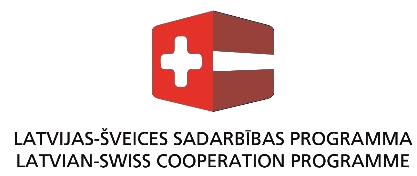 Satura rādītājsVadlīnijās lietotie termini un saīsinājumi	1Ievads		31.	Revīzijas komitejas izveidošana un darbība	51.1.	Normatīvo aktu bāze	51.2.	Revīzijas komitejas mērķis	71.3.	Revīzijas komitejas sastāvs	81.4.	Revīzijas komitejas locekļu kandidātu izvirzīšana un apstiprināšana	111.5.	Revīzijas komitejas nolikums un darbības uzsākšana	251.6.	Interešu konflikta identificēšana revīzijas komitejas locekļu darbībā	301.7.	Revīzijas komitejas sēdes	321.8.	Resursi revīzijas komitejas darbības nodrošināšanai	401.9.	Atalgojums revīzijas komitejas locekļiem	411.10.	Konfidencialitātes ievērošanas prasības	432.	Revīzijas komitejas uzdevumi, tiesības un atbildība	442.1.	Revīzijas komitejas tiesības un atbildība	442.2.	Revīzijas komitejas uzdevumi	452.3.	Revīzijas komitejas sadarbība ar iekšējās revīzijas funkciju	673.	Ziņojumi sabiedrības pārvaldības struktūrām	703.1.	Ikgadējais ziņojums	703.2.	Papildu ziņojumi	724.	Izņēmumi revīzijas komiteju izveidošanai	744.1.	Izņēmumi, pamatojoties uz sabiedrības lielumu	744.2.	Izņēmumi, pamatojoties uz sabiedrības darbības jomu	754.3.	Izņēmumi, ja koncernā (konsolidācijas grupā) ir izveidota līdzvērtīga struktūra	755.	Revīzijas komitejas darbības efektivitātes novērtēšana	775.1.	Neatkarība	785.2.	Skaidri noteikti mērķi	785.3.	Pielāgot novērtējumus attiecīgajai sabiedrībai	785.4.	Nodrošināta atklātība, konfidencialitāte un uzticība	785.5.	Regulārs novērtējuma procesa izvērtējums	785.6.	Atgriezeniskā saite	78Attēlu saraksts1. attēls – Revīzijas komitejas kandidātu izvirzīšana un apstiprināšana	112. attēls – Atbildību sadalījums starp revīzijas komiteju un sabiedrības padomi	62Tabulu saraksts1. tabula – Astoņi soļi efektīvai revīzijas komitejas pārvaldībai	172. tabula – Revīzijas komitejas “diskusijas”	383. tabula – Faktori, kas liecina par iekšējās kontroles sistēmas neatbilstību sagaidāmajam rezultātam	644. tabula – Faktori, kas liecina par vāju informāciju attiecībā uz risku vadību un līdz ar to apdraud iekšējās kontroles sistēmas efektivitāti	65Vadlīnijās lietotie termini un saīsinājumiVadlīnijās izmantoti šādi termini un saīsinājumi: dalībnieks – persona, kas ierakstīta dalībnieku (akcionāru) reģistrā. Ar šo jēdzienu saprot sabiedrības ar ierobežotu atbildību dalībnieku vai akciju sabiedrības akcionāru;dalībnieku sapulce – sabiedriskas nozīmes struktūras dalībnieku vai akcionāru  sapulce;atbildīgais revidents – par sabiedriskas nozīmes struktūras revīziju atbildīgais zvērinātais revidents (partneris);FITL – Latvijas Republikas Finanšu instrumentu tirgus likums;gada pārskats – sabiedrības gada pārskats un, ja sabiedrība sagatavo konsolidēto gada pārskatu, arī konsolidētais gada pārskats;iekšējās revīzijas funkcija – sabiedrības iekšējās revīzijas (audita) funkcija vai iekšējā audita dienests;Latvijā atzīti starptautiskie revīzijas standarti – Latvijas Zvērinātu revidentu asociācijas apstiprināti Starptautiskās grāmatvežu federācijas izdotie starptautiskie revīzijas standarti, starptautiskie pārbaudes uzdevumu standarti, starptautiskie apliecinājumu uzdevumu standarti, starptautiskie saistīto pakalpojumu standarti, starptautiskie kvalitātes kontroles standarti un ar tiem saistītie paziņojumi un standarti, ciktāl tie attiecas uz revīziju;LR – Latvijas Republika;Regula - Eiropas Parlamenta un Padomes Regula Nr. 537/2014 par īpašām prasībām attiecībā uz obligātajām revīzijām sabiedriskas nozīmes struktūrās;revidents - zvērinātu revidentu komercsabiedrība vai zvērināts revidents, kas veic sabiedrības gada pārskata revīziju saskaņā ar Revīzijas pakalpojumu likumu, ievērojot Latvijā atzītos starptautiskos revīzijas standartus;revīzija – revidenta veiktā sabiedrības gada pārskata revīzija (pārbaude);revīzijas komanda – revidenta noteiktā speciālistu komanda, kas veic sabiedrības gada pārskata revīziju, tai skaitā atbildīgais revidents (šis termins attiecas tikai uz gadījumiem, kad revidents ir zvērinātu revidentu komercsabiedrība, nevis individuāls zvērināts revidents);revīzijas komiteja / komiteja – Sabiedriskas nozīmes struktūras revīzijas komiteja;sabiedrība – akciju sabiedrība vai sabiedrība ar ierobežotu atbildību, kura saskaņā ar Revīzijas pakalpojumu likumā noteikto definīciju ir sabiedriskas nozīmes struktūra (finanšu institūcija un sabiedrības, kuru pārvedami vērtspapīri ir iekļauti dalībvalstu regulētajā tirgū);sabiedrības vadība - sabiedrības vadības pārstāvji. Katras konkrētās sabiedrības gadījumā pārstāvji, kas pieskaitāmi vadības pārstāvjiem, var atšķirties – tie var būt gan valde, gan valde un paplašināta vadības grupa (lielāko struktūrvienību vadītāji atkarībā no sabiedrības organizatoriskās struktūras).IevadsŠo vadlīniju mērķis ir sniegt atbalstu sabiedriskas nozīmes struktūru pārvaldes institūcijām (dalībniekiem, dalībnieku sapulcei, padomei), piemērojot normatīvos aktus attiecībā uz revīzijas komitejas izveidošanu, tās neatkarību un darbību. Ņemot vērā normatīvajos aktos, kas stājās spēkā ar 2017. gada 1. janvāri, ietverto prasību stiprināt revīzijas komiteju darbību un lomu, nosakot arī jaunas prasības attiecībā uz atbildību un sodiem par šo prasību neievērošanu, šīs vadlīnijas palīdzēs apzināt revīzijas komitejas un to locekļu tiesības, uzdevumus un atbildību, t.sk. skaidrojot situācijas, kurās revīzijas komitejas uzdevumus var pildīt sabiedriskas nozīmes struktūras padome vai revīzijas komitejai līdzvērtīga struktūra. Vadlīnijās ir sniegti praktiski ieteikumi normatīvo aktu piemērošanai.Tāpat vadlīniju mērķis ir sniegt atbalstu Finanšu un kapitāla tirgus komisijai tās īstenotās uzraudzības stiprināšanai pār tām sabiedriskas nozīmes struktūrām, kurām normatīvajos aktos ir noteikts pienākums izveidot revīzijas komiteju un nodrošināt tās darbību, un revīzijas komitejai noteikto uzdevumu izpildi. Revīzijas komitejas izveidošanas tiesisko pamatojumu sabiedriskas nozīmes struktūrai nosaka Revīzijas pakalpojumu likuma 37.9 pants, savukārt pamata prasības revīzijas komitejas izveidei un darbībai ietvertas FITL D sadaļas II1 nodaļā “Revīzijas komiteja”. Vadlīniju mērķis ir skaidrot gan normatīvo aktu prasības, gan sabiedrības pārvaldības labās prakses principus. Vadlīnijas ir izstrādātas pēc LR Finanšu ministrijas pasūtījuma, ņemot vērā prasības, kas noteiktas Regulā, Revīzijas pakalpojumu likumā un Finanšu instrumentu tirgus likumā, kā arī balstoties uz korporatīvās pārvaldības labās prakses principiem, ciktāl tie nav pretrunā Latvijas komerctiesību reglamentējošiem normatīvajiem aktiem. Vadlīnijas ietver pamatprincipus revīzijas komitejas lomas noteikšanai un sniedz praktiskus ieteikumus labākai revīzijas komitejas procesu un darbības izpratnei ar mērķi izveidot un uzturēt efektīvu revīzijas komiteju.Vadlīnijas izstrādāja KPMG Baltics SIA, konsultējoties ar Finanšu un kapitāla tirgus komisiju un Latvijas Republikas Finanšu ministriju. Vadlīnijās ietvertie labās prakses ieteikumi ir balstīti uz KPMG rīcībā esošo informāciju par starptautiskās labās prakses piemēriem.Vadlīniju izstrādi finansē Šveices Konfederācija no Latvijas un Šveices sadarbības programmas līdzekļiem.Revīzijas komitejas izveidošana un darbība Normatīvo aktu bāzeGalvenie normatīvie akti, kas nosaka revīzijas komitejas prasības sabiedriskas nozīmes struktūrām, ir:Regula - Eiropas Parlamenta un Padomes 2014. gada 16. aprīļa Regula (ES) Nr. 537/2014 par īpašām prasībām attiecībā uz obligātajām revīzijām sabiedriskas nozīmes struktūrās un ar ko atceļ Komisijas Lēmumu 2005/909/EK ir tieši piemērojama no 2016. gada 17. jūnija.Revīzijas pakalpojumu likums (ar grozījumiem likumā “Par zvērinātiem revidentiem” kas stājās spēkā ar 2017. gada 1. janvāri). Saskaņā ar Revīzijas pakalpojuma likuma 2. panta otro daļu likuma prasības attiecas uz visām sabiedriskas nozīmes struktūrām, kā arī kompetentajām iestādēm sabiedriskas nozīmes struktūru uzraudzības jomā. Savukārt saskaņā ar šā likuma 2. panta trešo daļu un 37.9 panta pirmo un otro daļu likums noteic visām sabiedriskas nozīmes struktūrām pienākumu izveidot revīzijas komitejas, paredzot, ka revīzijas komitejas izveidošanas, tās darbības, uzdevumu un uzraudzības tiesiskos pamatus nosaka cits likums – FITL (izriet no likuma jaunās VIII1 nodaļas “Noteikumi regulas Nr. 537/2014 piemērošanas nodrošināšanai” 37.9 pantā noteiktā) un paredzot arī atbildību par normatīvajos aktos noteikto prasību nepildīšanu (likuma 37.10 panta pirmā un otrā daļa).Finanšu instrumentu tirgus likums (ar grozījumiem, kas stājas spēkā 2017. gada 1. janvārī, ar kuriem izslēdz šā likuma 54.1 pantu un papildina likuma D sadaļu ar jaunu II1 nodaļu “Revīzijas komiteja”).Būtiskākās izmaiņas, ko paredz Regula un augstākminētie likumi attiecībā uz revīzijas komiteju darbību, ir šādas:sabiedriskas nozīmes struktūrai ir jābūt izveidotai revīzijas komitejai;ja līdz šim vismaz vienam revīzijas komitejas loceklim bija jābūt neatkarīgam, tad tagad vairākumam no revīzijas komitejas locekļiem (ieskaitot revīzijas komitejas priekšsēdētāju) ir jābūt neatkarīgiem no revidējamās sabiedrības, izņemot gadījumu, kad revīzijas komitejas funkciju izpilde tiek uzticēta sabiedrības padomei;mainītas prasības attiecībā uz revīzijas komitejas locekļu neatkarību; ieviesta jauna prasība par to, ka vismaz vienam revīzijas komitejas loceklim jābūt sabiedriskās nozīmes struktūras padomes loceklim; revīzijas komitejas locekļu vairākumam jābūt kompetentiem nozarē, kurā darbojas sabiedrība;salīdzinot ar iepriekš FITL 54.1 pantā minētajiem revīzijas komitejas uzdevumiem, ir paplašināti iepriekš noteiktie revīzijas komitejai paredzētie uzdevumi:a) uzraudzīt sabiedrības gada pārskata sagatavošanas procesu un sniegt sabiedrības padomei priekšlikumus gada pārskata un konsolidētā gada pārskata ticamības un objektivitātes nodrošināšanai;b) uzraudzīt sabiedrības iekšējās kontroles, risku pārvaldības un iekšējās revīzijas sistēmas darbības efektivitāti, ciktāl tā attiecas uz gada pārskata ticamības un objektivitātes nodrošināšanu, un sniegt priekšlikumus attiecīgās sistēmas trūkumu novēršanai;c) uzraudzīt sabiedrības gada pārskata revīzijas (pārbaudes) norisi. Lai uzraudzītu šajā punktā minētās revīzijas (pārbaudes) norisi, revīzijas komiteja ņem vērā arī Finanšu ministrijas (kā kompetentās iestādes saskaņā ar Revīzijas pakalpojumu likumu) veiktajā revīzijas pakalpojumu kvalitātes kontroles prasību ievērošanas pārbaudē (inspekcijā) izdarītos un Finanšu ministrijas interneta vietnē publicētos secinājumus par sabiedrības ieceltā revidenta profesionālās darbības kvalitāti;d) informēt sabiedrības padomi par sabiedrības gada pārskata revīzijā (pārbaudē) zvērināta revidenta izdarītajiem secinājumiem un sniegt viedokli par to, kā šī revīzija (pārbaude) ir veicinājusi sabiedrības sagatavotā gada pārskata ticamību un objektivitāti, kā arī informēt par to, kāda ir bijusi revīzijas komitejas nozīme šajā procesā;e) nodrošināt zvērinātu revidentu kandidātu atlases procesu sabiedrībā saskaņā ar Regulas Nr. 537/2014 16. pantu un ieteikt sabiedrības dalībnieku sapulcei revidenta kandidātu revīzijas pakalpojuma sniegšanai, izņemot gadījumus, kad saskaņā ar minētās regulas 16. panta 8. punktu sabiedrības dalībnieku sapulce ir izveidojusi citu struktūru, kuras uzdevums ir sniegt sabiedrības dalībnieku sapulcei ieteikumu sabiedrības revidenta izvēlei.f) pārbaudīt un uzraudzīt, vai sabiedrības ieceltais revidents pirms sabiedrības gada pārskata revīzijas (pārbaudes) uzsākšanas un tās veikšanas laikā ievēro Revīzijas pakalpojumu likumā noteiktās neatkarības un objektivitātes prasības, Regulas Nr. 537/2014 6. panta noteikumus par sagatavošanos minētās revīzijas (pārbaudes) veikšanai un neatkarības apdraudējuma novērtēšanu un šīs regulas 5. pantā noteiktos ar revīziju (pārbaudi) nesaistītu pakalpojumu sniegšanas aizliegumus.Saskaņā ar Revīzijas pakalpojumu likumu un FITL revīzijas komiteja ir jāizveido visām sabiedriskas nozīmes struktūrām, bet ir paredzēti atsevišķi izņēmuma gadījumi (skatīt 4. nodaļu “Izņēmumi revīzijas komiteju izveidošanai”).FITL un Revīzijas pakalpojumu likumā ir paredzēts, ka Finanšu un kapitāla tirgus komisijai ir tiesības piemērot sankcijas un/vai uzraudzības pasākumus, ja sabiedrība neievēro abu minēto  likumu un Regulas noteikumus par revīzijas komitejām.Revīzijas komitejas mērķis Revīzijas komitejas galvenā loma ir nodrošināt dalībnieku interešu aizsardzību attiecībā uz gada pārskata sagatavošanu, to revīziju un iekšējās kontroles, riska pārvaldības un iekšējās revīzijas sistēmas darbības efektivitāti, ciktāl tā attiecas uz gada pārskata ticamības un objektivitātes nodrošināšanu. Revīzijas komitejas galvenie uzdevumi ir noteikti FITL. Praksē tās loma var tik paplašināta arī ar mērķi palīdzēt sabiedrības padomei veikt tās pārraudzības funkcijas. Starptautiskā prakse liecina, ka vēsturiski revīzijas komitejas ir tikušas veidotas ar ierobežotu mērķi uzraudzīt gada pārskata sagatavošanu, t.sk. iekšējās kontroles efektivitāti attiecībā uz gada pārskata sagatavošanu. Arī FITL izpratnē revīzijas komitejas galvenais mērķis ir nodrošināt dalībnieku interešu aizsardzību attiecībā uz gada pārskata sagatavošanu un revīzijas procesa uzraudzību, kā arī uzraudzīt sabiedrības iekšējās kontroles sistēmas, riska pārvaldības un iekšējās revīzijas funkcijas darbības efektivitāti, ciktāl tā attiecas uz gada pārskata ticamības un objektivitātes nodrošināšanu, uzraudzīt gada pārskata revīzijas norisi, kā arī nodrošināt sabiedrības revidenta kandidātu atlases procesu un uzraudzīt sabiedrības revidenta atbilstību normatīvajos aktos noteiktajām neatkarības un objektivitātes prasībām.Savukārt mūsdienu globālā prakse ir tāda, ka revīzijas komitejas loma un uzdevumi tiek paplašināti, iekļaujot arī atbildību par iekšējās kontroles un risku pārvaldības sistēmas uzraudzību kopumā, ieskaitot atbilstības jomu, risku vadību, un iekšējās revīzijas funkcijas pārraudzību. Vadlīniju 2.2.15. punktā “Citi komitejas izveides apsvērumi” ir aprakstīta ieteicamā pieeja dažādām sabiedrībām:kurām ir saistošas prasības par iekšējās kontroles sistēmas izveidi; kurām nav saistošas prasības par iekšējās kontroles sistēmas izveidi;kurām ir noteikta prasība obligāti izveidot revīzijas komiteju, bet kurās revīzijas komiteja vai tai līdzvērtīga struktūra jau ir izveidota un darbojas.Tā kā lielākajā daļā sabiedriskas nozīmes struktūru ir ieviests divu līmeņu pārvaldības modelis (valde kā izpildinstitūcija un padome kā pārraudzības institūcija), vadlīnijās ir pieņemts, ka attiecīgajā sabiedrībā ir izveidota padome un valde. Jomās, kurās ir būtiski skaidrot, kādu pieeju izmantot gadījumos, kad sabiedrībā nav izveidota padome, ir pievienoti atbilstoši ieteikumi vai prasību apraksti.Revīzijas komitejas sastāvs Revīzijas komiteja ir koleģiāla institūcija, kuru ievēl sabiedrības dalībnieku sapulcē. Saskaņā ar FITL revīzijas komitejai ir jāsastāv vismaz no trim locekļiem, no kuriem:vismaz viens ir sabiedrības padomes (ja tāda ir izveidota) loceklis un pārējie ir sabiedrības dalībnieku sapulcē ievēlēti citi locekļi.Tāpat FITL ir noteikts, ka revīzijas komitejai savā darbībā un lēmumu pieņemšanā ir jābūt objektīvai un neatkarīgai – revīzijas komitejas loceklis pilda savus uzdevumus godprātīgi un neapdraud revīzijas komitejas neatkarību. Revīzijas komitejas locekļu vairākumam ir jābūt neatkarīgiem. Saskaņā ar FITL revīzijas komitejas loceklis ir neatkarīgs, ja uz viņu neattiecas neviens no šādiem apstākļiem:līdzdalība (lielāka par 20 procentiem kapitāldaļu vai balsstiesīgo akciju) sabiedrībā vai tās kontrolētajā sabiedrībā (meitas sabiedrībā);pastāv vai pēdējo trīs gadu laikā ir pastāvējušas darba tiesiskās attiecības ar šo sabiedrību (ja ar revīzijas komitejā ievēlēto padomes locekli papildus dalībnieku sapulces lēmumam par personas ievēlēšanu padomes locekļa amatā ir noslēgts līgums par padomes locekļa pienākumu pildīšanu, šis punkts uz viņu neattiecas);laulība, radniecība vai svainība līdz otrajai pakāpei ar šīs sabiedrības valdes locekli vai dalībnieku, kura līdzdalība šajā sabiedrībā ir ne mazāka par 20 procentiem;cita veida personiska vai mantiska ieinteresētība, kas varētu apdraudēt viņa neatkarību un ko par tādu atzinusi sabiedrības dalībnieku sapulce, piemēram, jebkāda līdzdalība attiecīgajā sabiedrībā, tās mātes sabiedrībā vai tās kontrolētajā sabiedrībā, būtisks sabiedrības sadarbības partneris u.c.Attiecīgi, ja revīzijas komiteja tiek veidota no trīs locekļiem un komitejā pārstāvētais padomes loceklis nav neatkarīgs FITL izpratnē, revīzijas komitejas darbībai nepieciešams nodrošināt, ka pārējie divi locekļi ir neatkarīgi. Revīzijas komitejas locekļu neatkarība palielina komitejas neatkarību un objektivitāti, kā arī sniedz jaunu perspektīvu lēmumu pieņemšanā un uzdevumu izpildē. Tomēr būtiski ir apsvērt arī šādus faktorus: revīzijas komitejai var rasties tendence pārnest atbildību par grūtu un sarežģītu lēmumu pieņemšanu neatkarīgajiem komitejas locekļiem – “ekspertiem”, kas var kļūt par “ēnu direktoriem” jeb reālajiem lēmumu pieņēmējiem, kamēr kolektīvu atbildību par pieņemtajiem lēmumiem saglabā visi komitejas locekļi;informācijas apjoms, kas ir pieejams tiem revīzijas komitejas locekļiem, kas ieņem amatu tikai sabiedrības revīzijas komitejā, var būtiski atšķirties no tās informācijas apjoma, kas ir pieejams komitejas sastāvā esošajiem sabiedrības padomes locekļiem;tiem revīzijas  komitejas locekļiem, kas nav sabiedrības padomes locekļi, būs jāvelta lielākas pūles, lai iegūtu izpratni par sabiedrības pārvaldību, kultūru un sabiedrības darbību kopumā.Kopējo maksimālo revīzijas komitejas locekļu skaitu attiecīgajā sabiedrībā nosaka sabiedrības statūtos vai revīzijas komitejas nolikumā.Praksē revīzijas komitejas locekļu skaits dažādām sabiedrībām var būt atšķirīgs, ņemot vērā sabiedrības izmēru, vajadzības un iekšējo kultūru, kā arī atkarībā no revīzijas komitejai uzticētajiem uzdevumiem. Jo plašāks uzdevumu apjoms, jo, visticamāk, būs nepieciešams lielāks komitejas locekļu skaits, lai nodrošinātu visu uzdevumu sekmīgai izpildei nepieciešamās kompetences. Jāņem vērā, ka pārmērīgi liels komitejas locekļu skaits var radīt vidi neefektīvām un destruktīvām diskusijām, savukārt, pārāk mazs komitejas locekļu skaits var negatīvi ietekmēt komitejas lēmumu pieņemšanas spējas un lēmumu kvalitāti, un periodiski var būt nepieciešams piesaistīt ārējus ekspertus (piemēram, ja revīzijas komitejai trūkst konkrētā specifiskā jautājuma izvērtēšanai vai risināšanai nepieciešamās zināšanas). Pasaules praksē revīzijas komitejas visbiežāk sastāv no trīs līdz pieciem locekļiem (nebūtu ieteicams komitejas sastāvā iekļaut vairāk kā sešus locekļus). Būtiskākais faktors efektīvas revīzijas komitejas darbības nodrošināšanai ir adekvāts komitejas locekļu kompetenču kopums un viņu iesaiste komitejas darbībā. Revīzijas komitejas locekļi nedrīkst uzticēt savu uzdevumu pildīšanu citai personai.Komitejas locekļu kandidātu, tai skaitā neatkarīgo locekļu, izvirzīšanas un ievēlēšanas procesam jābūt caurspīdīgam, un lēmums par komitejas locekļu ievēlēšanu ir jāpieņem sabiedrības dalībnieku sapulcē.  Revīzijas komitejas locekļu kandidātu izvirzīšana un apstiprināšana Revīzijas komitejas locekļu kandidātu izvirzīšana un apstiprināšana ietver šādus galvenos soļus:1. attēls – Revīzijas komitejas locekļu kandidātu izvirzīšana un apstiprināšanaSabiedrības padomei vai valdei ieteicams izstrādāt revīzijas komitejas locekļu atlases un apstiprināšanas kārtību un apstiprināt šo kārtību sabiedrības dalībnieku sapulcē, lai šī kārtība būtu saistoša dalībniekiem, izvēloties personas, ko var uzaicināt kandidēt uz sabiedrības revīzijas komitejas locekļa amatu, un pēc tam izvirzot konkrētās personas uz revīzijas komitejas locekļa amatu, kā arī izvērtējot un apstiprinot revīzijas komitejas locekļu kandidātus, kā aprakstīts 1.4. punktā “Revīzijas komitejas locekļu kandidātu izvirzīšana un apstiprināšana”.Kandidātiem izvirzāmās prasības Revīzijas komitejas darbības efektivitāte ir lielā mērā atkarīga no komitejas locekļu pieredzes, zināšanām un kompetences tādos jautājumos kā uzņēmējdarbība, gada pārskata sagatavošana un iekšējā kontrole un revīzija.Papildus 1.3. punktā “Revīzijas komitejas sastāvs” aprakstītajām revīzijas komitejas sastāva prasībām potenciālajiem revīzijas komitejas locekļiem būtu izvirzāmas šādas papildu prasības:revīzijas komitejas locekļu vairākumam ir jābūt zināšanām nozarē, kurā darbojas sabiedrība;vismaz vienam revīzijas komitejas loceklim (ieteicams – revīzijas komitejas priekšsēdētājam) ir augstākā izglītība ekonomikas, vadības vai finanšu jomā un ne mazāk kā trīs gadu atbilstoša profesionālā pieredze gada pārskatu sagatavošanā vai gada pārskatu revīzijas veikšanā vai arī attiecīgais revīzijas komitejas loceklis ir zvērināts revidents (paplašināts skaidrojums ietverts 1.4.2. punktā “Zināšanas un pieredze finanšu jomā”);reputācijas prasības (paplašināts skaidrojums ietverts 1.4.3. punktā “Reputācijas prasības”);citas prasmes, pieredze un personīgās īpašības (paplašināts skaidrojums ietverts 1.4.4. punktā “Citas prasmes, pieredze un personiskās īpašības”);uz revīzijas komitejas priekšsēdētāju attiecināmas īpašas prasības (skatīt zemāk 1.4.5. punktu “Revīzijas komitejas priekšsēdētājam izvirzāmās prasības”).Par revīzijas komitejas locekli vai, ja attiecīgā sabiedrība revīzijas komiteju neveido, jo tai jau ir struktūra, kura pilda revīzijas komitejas funkcijas (skatīt 4.3. punktu “Izņēmumi, ja sabiedrībā ir izveidota līdzvērtīga struktūra” un 4.4. punktu “Izņēmumi, pamatojoties uIzņēmumi, ja koncernā (konsolidācijas grupā) izveidota revīzijas komiteja nodrošina FITL un Regulas prasību ievērošanuz sabiedrības darbības jomu ja koncernā (grupā) izveidota revīzijas komiteja nodrošina FITL un Regulas prasību ievērošanu”), — par tādas institūcijas locekli, kura veic revīzijas komitejai līdzvērtīgas funkcijas (padome vai cita komiteja), nedrīkst būt:sabiedrības valdes loceklis, sabiedrības revidents, kas sniedz revīzijas pakalpojumu vai ir sniedzis revīzijas pakalpojumu sabiedrībai pēdējo trīs gadu laikā pirms kandidēšanas uz revīzijas komitejas locekļa amatu, sabiedrības prokūrists vai komercpilnvarnieks;  sabiedrības kontrolētas komercsabiedrības (meitas sabiedrības) valdes loceklis vai cita persona, kurai ir tiesības pārstāvēt šo kontrolēto komercsabiedrību (meitas sabiedrību).Tāpat revīzijas komitejas loceklis nedrīkst būt darba tiesiskajās attiecībās ar sabiedrību (ja ar revīzijas komitejā ievēlēto padomes locekli papildus dalībnieku sapulces lēmumam par personas ievēlēšanu padomes locekļa amatā ir noslēgts līgums par padomes locekļa pienākumu pildīšanu, šis punkts uz viņu neattiecas).Pirms revīzijas komitejas locekļu ievēlēšanas sabiedrībai, virzot jautājumu par revīzijas komitejas ievēlēšanu uz dalībnieku sapulci, un dalībnieku sapulcei būtu jāapsver, vai komitejas locekļu kandidātiem kopumā piemīt kompetence šādās jomās:gada pārskata un vadības pārskatu sagatavošanas principi;izpratne par iekšējām kontrolēm attiecībā uz gada pārskata sagatavošanu;ārējās revīzijas procesi;komercdarbības pamatprincipi, tai skaitā zināšanas nozarē, kurā darbojas sabiedrība;risku pārvaldība;ilgtspējas jautājumi;informācijas tehnoloģiju pārvaldība, ciktāl tā attiecās uz gada pārskata un vadības pārskatu sagatavošanu;sabiedrības vispārējās pārvaldības principi.Zināšanas un pieredze finanšu jomāSaskaņā ar FITL vismaz vienam revīzijas komitejas loceklim ir jābūt augstākajai izglītībai ekonomikas, vadības vai finanšu jomā un ne mazāk kā trīs gadu atbilstošai profesionālajai pieredzei gada pārskatu sagatavošanā vai gada pārskatu revīzijas veikšanā vai arī attiecīgais revīzijas komitejas loceklis ir zvērināts revidents.Saskaņā ar labas korporatīvās pārvaldības principiem visiem komitejas locekļiem būtu jāizprot gada pārskata sagatavošanas pamatprincipi, kā arī revidenta darba uzdevumi, revidējamajai sabiedrībai sniegtie revidenta ieteikumi un ziņojumi. Komitejas locekļiem jābūt gataviem iedziļināties būtisku grāmatvedības principu izvēlē un piemērošanā, kā arī jāpārliecinās par šo principu pareizību gada pārskata sagatavošanā.Ne visiem revīzijas komitejas locekļiem jābūt padziļinātām zināšanām un pieredzei grāmatvedības kārtošanas un finanšu un revīzijas jautājumos. Ieteicams nodrošināt, lai komitejas sastāvā darbotos arī locekļi ar vērā ņemamu pieredzi citās jomās, kas nebaidās uzdot “pašsaprotamus”, kā arī sarežģītus jautājumus attiecībā uz finanšu jomu. Tomēr, lai varētu pienācīgi pildīt savus uzdevumus, komitejai kā veselumam jāpiemīt izpratnei par gada pārskata sagatavošanas principiem. Reputācijas prasībasPar revīzijas komitejas locekli var būt tikai rīcībspējīga fiziskā persona, kurai ir nevainojama reputācija un nav liegtas tiesības veikt komercdarbību. Personai ir nevainojama reputācija, ja uz to neattiecas neviens no šādiem apstākļiem:persona ar tādu tiesas spriedumu vai prokurora priekšrakstu par sodu, kas stājies spēkā un kļuvis neapstrīdams, ir atzīta par vainīgu tīša noziedzīga nodarījuma izdarīšanā (neatkarīgi no sodāmības dzēšanas vai noņemšanas);persona ir saukta pie kriminālatbildības par tīša noziedzīga nodarījuma izdarīšanu, bet pieņemts lēmums par kriminālprocesa izbeigšanu uz nereabilitējoša pamata. Papildus augstāk minētajām FITL noteiktajām minimālajām prasībām būtu ieteicams izvērtēt arī revīzijas locekļu kandidātu vispārējo darba ētiku un kultūru, balstoties, piemēram, uz publiskajā telpā pieejamo informāciju, kā arī formālām un neformālām rekomendācijām, kuras sniedz kandidātu gan iepriekšējie, gan esošie sadarbības partneri (t.sk. darba devēji). Tāpat, vērtējot kandidātu reputāciju, būtu ieteicams izvērtēt ne tikai jau spēkā stājušos tiesas spriedums, bet arī visus attiecībā uz šo personu uzsāktos un izskatīšanā esošos kriminālprocesus.   Citas prasmes, pieredze un personiskās īpašībasPapildus iepriekšminētajām prasībām ieteicams izvirzīt papildu prasības attiecībā uz revīzijas komitejas locekļu kandidātu prasmēm, pieredzi un personiskām īpašībām.Revīzijas komitejas loceklim būtu jāpiemīt noteiktām īpašībām, piemēram:godprātīgumam un augstiem ētikas standartiem; augstām savstarpējās saskarsmes spējām;racionālai spriestspējai;spējai un vēlmei izzināt un nepieciešamības gadījumā apstrīdēt vai iebilst, piemēram, vadības, revidenta, iekšējās revīzijas funkcijas lēmumus, ierosinājumus;vēlmei un spējai sniegt ieguldījumu revīzijas komitejas efektīvā darbībā.Gadījumā, kad revīzijas komitejas efektīvas darbības nodrošināšanai nepieciešamās zināšanas un pieredze piemīt visiem revīzijas komitejas locekļiem kopumā, nevis katram individuālam loceklim atsevišķi, ir būtiski nodrošināt, lai komitejas sēdēs piedalās visi komitejas locekļi.Revīzijas komitejas locekļiem izvirzāmo kritēriju piemērs atrodams 1. pielikumā.Būtiski ir nodrošināt, lai revīzijas komitejas locekļiem kopumā piemīt visas savu uzdevumu pildīšanai nepieciešamās zināšanas un pieredze atbilstoši noteiktiem komitejas darbības mērķiem un uzdevumiem. Sabiedrības statūtos var paredzēt papildu ierobežojumus vai prasības revīzijas komitejas loceklim, tai skaitā, piemēram, revīzijas komitejas locekļu maksimālo darbības termiņu revīzijas locekļa amatā (sabiedrība nosaka pēc saviem ieskatiem). Revīzijas komitejas priekšsēdētājam izvirzāmās prasībasRevīzijas komitejas darbu vada tās priekšsēdētājs, kuru no revīzijas komitejas locekļu vidus ievēl revīzijas komitejas locekļi.Revīzijas komitejas darbības efektivitāte ir lielā mērā atkarīga no komitejas priekšsēdētāja darbības efektivitātes, t.sk. priekšsēdētāja personiskajām īpašībām. Spēcīgas personiskās īpašības un prasmes ir būtiskas efektīvas darba vides veidošanai un uzturēšanai. Lai komitejas darbs būtu efektīvs, gan sabiedrības vadībai, gan pārējiem komitejas locekļiem būtu jāatbalsta revīzijas komitejas priekšsēdētāja noteiktā vīzija, un jāatzīst viņa līderības un vadības prasmes noteikt un pārvaldīt revīzijas komitejas darba kārtību. Veiksmīgam revīzijas komitejas priekšsēdētājam piemīt drosme ņemt virsroku sarežģītu jautājumu risināšanā un spēja iedrošināt pārējos komitejas locekļus rīkoties tāpat.Revīzijas komitejas sēžu organizēšana un vadīšana ir viens no komitejas priekšsēdētāja galvenajiem uzdevumiem, pēc sēdes nepieciešamības gadījumā informāciju (sēdes protokolu) nosūtot pārējām sabiedrības institūcijām un struktūrvienībām, tomēr šī nav vienīgā komunikācija ar sabiedrību. Revīzijas komitejas priekšsēdētājam un pārējiem komitejas locekļiem (mazākā apmērā) ir būtiski uzturēt regulāru saziņu ar tādām svarīgām personām, kuras ir ieinteresētas revīzijas komitejas efektīvā darbībā, kā padomes locekļi, valdes priekšsēdētājs, finanšu direktors, risku direktors, revidents un iekšējās revīzijas funkcijas vadītājs (ja šāda funkcija ir izveidota). Gatavojoties revīzijas komitejas sēdēm un izstrādājot komitejas darba kārtību, revīzijas komitejas priekšsēdētājam būtu jātiekas ar katru no augstāk minētajām personām. Veiksmīgs revīzijas komitejas priekšsēdētājs apzinās, cik svarīgas ir revīzijas komitejas attiecības ar šīm personām, un viņam piemīt spēcīgas savstarpējās saskarsmes un komunikācijas prasmes efektīvas sadarbības vides izveidošanai un uzturēšanai.Par veiksmīgu revīzijas komitejas priekšsēdētāju varētu būt, piemēram:neatkarīgs un aktīvs komandas līderis, kam piemīt godprātība un stingra pārliecība par sev uzticēto darba uzdevumu;cienījams un pieredzējis padomes loceklis, kam piemīt padziļinātas zināšanas finanšu jomā;persona ar padziļinātu izpratni par revīzijas komitejas uzdevumiem un plašām zināšanām risku pārvaldības jomā;persona, kam piemīt labas klausīšanās un komunicēšanas spējas un kas spēj veiksmīgi vadīt komitejas sēdes;persona, kas spēj vadīt konstruktīvas un atklātas, tiešas diskusijas;raksturā stingra personība, kas spēj uzdot sarežģītus un ne vienmēr patīkamus jautājumus;persona, kas spēj veltīt revīzijas komitejas darba kārtības attīstībai un uzraudzībai nepieciešamo laiku.Būtu ieteicams, lai tieši revīzijas komitejas priekšsēdētājs ir tas, kam piemīt augstākā līmeņa grāmatvedības un finanšu zināšanas. Priekšsēdētāja uzdevums nav uzņemties visus revīzijas komitejas uzdevumus – priekšsēdētājam komitejas darbā jāiesaista arī pārējie komitejas locekļi, deleģējot tiem konkrētus uzdevumus un nosakot atbildību un pieprasot sniegt savu ieguldījumu revīzijas komitejas darbības nodrošināšanā.Revīzijas komitejas priekšsēdētājam būtu aktīvi jāpiedalās vismaz šādos procesos:nosakot revīzijas komitejas “toni”: ir iesaistīts, informēts, uzdod jautājumus un ir neatkarīgs – gatavs izaicināt sabiedrības augstāko vadību, ja nepieciešams;vēršot revīzijas komitejas uzmanību uz nozīmīgiem jautājumiem, t.sk. gada pārskata sagatavošanas riskiem;nodrošinot revīzijas komitejas efektīvai darbībai nepieciešamo informāciju, resursus un atbalstu;periodiski pārskatot un atjaunojot revīzijas komitejas nolikumu, analizējot sadarbību ar sabiedrības padomi un citām sabiedrības komitejām ar mērķi pārdalīt uzdevumus un vienmērīgi sadalīt revīzijas komitejas darba apjomu;nodrošinot visu komitejas locekļu iesaisti komitejas darbībā;veicinot komunikāciju (gan formālo, gan neformālo) revīzijas komitejas locekļu starpā;starp revīzijas komitejas sēdēm tiekoties ar sabiedrības vadību, Iekšējo revīziju (ja tāda sabiedrībā ir izveidota) un revidentiem, lai nodrošinātu savlaicīgu būtiskāko jautājumu identificēšanu un risināšanu;atbalstot sabiedrības grāmatvedības organizēšanas un finanšu informācijas sagatavošanas procesu attīstību ilgtermiņā;nosakot skaidras prasības iekšējās revīzijas funkcijai un revidentam.1. tabula – Astoņi soļi efektīvai revīzijas komitejas pārvaldībaiSākotnējā kandidātu atlaseAr revīzijas komitejas kandidātu sākotnējo atlasi saprot potenciālo kandidātu izvēli un sākotnējo novērtējumu pirms virzīšanas apstiprināšanai dalībnieku sapulcē. Sākotnējo kandidātu atlasi izziņo sabiedrības valde un atlasi pēc sabiedrības valdes vai padomes iniciatīvas veic sabiedrība (piemēram, konkrēti padomes izvirzīti padomes locekļi, valdes locekļi vai sabiedrības personāla atlases nodaļa).Kandidātu sākotnējās atlases  procesā izmantojamas līdzvērtīgas metodes, ko pielietoto citu augsta līmeņa vadītāju amata kandidātu piesaistes un atlases procesos, gan veicot atlasi ar sabiedrības resursiem, piemēram, izvietojot sludinājumu sabiedrības interneta vietnē vai personīgi uzrunājot konkrētus kandidātus no attiecīgās nozares, vai, piemēram, piesaistot ārpakalpojuma sniedzēju revīzijas komitejas kandidātu  sākotnējai atlasei. Lai gūtu pārliecību par revīzijas komitejas kandidātu atbilstību izvirzītajām prasībām, ieteicams kandidātiem uzlikt par pienākumu iesniegt vismaz šādus dokumentus:kandidāta līdzšinējās pieredzes apraksts (CV);kandidāta izglītību apliecinošie dokumenti (tai skaitā profesionālās kvalifikācijas sertifikāti);formālas un neformālas rekomendācijas no kandidāta iepriekšējiem un arī esošiem darba devējiem un sadarbības partneriem;apliecinājumu, ka nepastāv nekādi normatīvajos aktos noteikti apstākļi, kas liedz revīzijas komitejas locekļa kandidātam ieņemt revīzijas komitejas locekļa amatu (detalizētāk skatīt sadaļā 1.4.7. “Kandidātu piekrišana”).Papildus kandidātu līdzšinējās darba pieredzes izpētei kandidātu atlasē var tikt izmantotas šādas metodes:kandidātu novērtējumā tiek izmantoti kandidātu veiktie pašnovērtējumi, aizpildot anketu, kas izveidota, piemēram, balstoties uz 1. pielikumā minētajiem revīzijas komitejas locekļu kandidātiem izvirzāmajiem kritērijiem;kandidāti tiek novērtēti, balstoties uz personības un psiholoģiskās noturības pārbaudes testu rezultātiem; kandidāti tiek novērtēti, balstoties uz kompetences testu rezultātiem;kandidāti tiek novērtēti, izvērtējot iepriekšējo (vai esošo) darba devēju un sadarbības partneru atsauksmes un rekomendācijas;izvērtējot, kuri no sabiedrības padomes locekļiem (ja sabiedrībai ir izveidota padome) atbilst revīzijas komitejas locekļu kandidātiem izvirzītajām prasībām, izvirzīt atbilstošo padomes locekli kandidēšanai uz revīzijas komitejas locekļa amatu. Ja saskaņā ar korporatīvās pārvaldības labo praksi sabiedrībā ir izveidota izvirzīšanas komiteja, revīzijas kandidātu sākotnējo atlasi un izvērtēšanu var uzticēt šai komitejai. Sabiedrības veiktās sākotnējās atlases (novērtēšanas) rezultātus ieteicams dokumentēt. Izvēloties kandidātus izvirzīšanai apstiprināšanai dalībnieku sapulcē, ir būtiski nodrošināt, lai revīzijas komitejas locekļiem kopumā piemīt zināšanas un pieredze, kas sekmē lielāku neatkarību no sabiedrības vadības. Padome sagatavo izvirzāmo kandidātu sarakstu un iesniedz dalībnieku sapulcei, kas pieņem galīgo lēmumu par konkrēto personu ievēlēšanu revīzijas komitejā. Kandidātu piekrišana Revīzijas komitejas locekļu kandidātiem no sabiedrības padomes vai valdes jāsaņem precīza informācija par to:kas tiek sagaidīts no revīzijas komitejas locekļa, ieskaitot revīzijas komitejas locekļiem piemērojamās normatīvajos aktos un sabiedrības papildus noteiktās neatkarības prasības (attiecībā uz neatkarīgajiem revīzijas komitejas locekļa kandidātiem), revīzijas komitejas uzdevumus un locekļa uzdevumu pildīšanai nepieciešamo laiku;kā tiks novērtēts revīzijas komitejas locekļu sniegums (lai kandidātam būtu  skaidra izpratne par to, kad revīzijas komitejas locekļa darbība vai bezdarbība var tikt uzskatīta par neapmierinošu sniegumu), kā arī skaidri izklāstīti kritēriji par iespējamiem gadījumiem, kad revīzijas komitejas loceklis varētu tikt atcelts no amata;locekļa ievēlēšanas (darbības) termiņš un pārvēlēšana. Ja attiecīgā sabiedrībā ir noteikts maksimālais termiņš, cik ilgi persona var ieņemt revīzijas komitejas locekļa amatu (piemēram, ne vairāk kā divus vai trīs triju gadu termiņus pēc kārtas), obligāti sniedzama arī šāda informācija.    Revīzijas komitejas locekļu kandidāti izvērtē šo informāciju un pirms tiek izvirzīti apstiprināšanai (attiecīgi – jau pirms dalībnieku sapulces, kurā notiek revīzijas komitejas locekļu ievēlēšana) rakstiski apliecina:piekrišanu ieņemt revīzijas komitejas locekļa amatu (tai skaitā apliecinot gatavību ieguldīt revīzijas komitejas uzdevumu pildīšanai nepieciešamo laiku);norāda, ka attiecībā uz šo personu nepastāv neviens no FITL 55.6 panta ceturtajā un piektajā daļā minētajiem ierobežojošajiem apstākļiem un arī  sabiedrības statūtos papildus noteiktajiem ierobežojošajiem apstākļiem (ja tādi ir), kas neļauj šai personai ieņemt revīzijas komitejas locekļa amatu;revīzijas komitejas locekļa amata kandidāts, kas tiek virzīts kā neatkarīgais revīzijas komitejas loceklis, papildus iepriekš minētajam rakstiski arī apliecina, ka uz viņu neattiecas  neviens no FITL 55.6 panta trešajā daļā minētajiem apstākļiem.11. pielikumā ir ietverta veidlapa, kura izmantojama revīzijas komitejas locekļu kandidātu (tai skaitā arī revīzijas komitejas neatkarīgo locekļu kandidātu) piekrišanas un apliecinājuma sniegšanai.Kandidātu izvirzīšana Tiesības izvirzīt revīzijas komitejas locekļu kandidātus apstiprināšanai dalībnieku sapulcē ir:Sabiedrībai (tai skaitā sabiedrības dalībniekiem, padomei un valdei);sabiedrības dalībniekiem vai dalībnieku grupai, kurai ir ne mazāk par pieciem procentiem no balsstiesīgā kapitāla FITL ir noteiktas garantētās tiesības kandidātu izvirzīšanai;Katra izvirzītā revīzijas komitejas locekļa amata kandidāta atbilstība tiek izvērtēta atbilstoši FITL noteiktajām obligātajām revīzijas komitejas locekļu kandidātu prasībām un konkrētas sabiedrības dalībnieku apstiprinātajiem kritērijiem. Tikai tie revīzijas komitejas locekļu kandidāti, kas atbilst minētajām prasībām un kritērijiem, ir iekļaujami revīzijas komitejas locekļu vēlēšanu sarakstā, kas tiks izmantots tālākai balsošanai dalībnieku sapulcē. Izvirzīto kandidātu skaits var pārsniegt noteikto revīzijas komitejā ievēlamo locekļu skaitu (tomēr ieteicams izvirzīt ne vairāk kā divus kandidātus uz vienu locekļa amatu). Sarakstu ar izvirzītajiem kandidātiem sabiedrības padomei, valdei vai attiecīgi dalībniekam ir ieteicams iesniegt padomes sekretāram savlaicīgi (piemēram, vismaz divas nedēļas pirms attiecīgās dalībnieku sapulces). Sarakstam ir būtiski pievienot informāciju par katru kandidātu konsekventā (tas ir – vienu un to pašu informāciju par katru kandidātu) veidā, lai dalībniekiem dalībnieku sapulcē vai arī jau pirms tās ir pieejama salīdzināma informācija par visiem izvirzītajiem kandidātiem. Lai padarītu kandidātu izvirzīšanas procesu efektīvāku, ieteicams informācijas apmaiņu kandidātu izvirzīšanas procesā veikt elektroniski, izmantojot ierobežotas pieejas vietnes, elektronisko pastu un citus saziņas līdzekļus, ņemot vērā attiecīgās sabiedrības dalībnieku struktūras specifiku. Ja informācijas apmaiņa notiek elektroniski, pirms izsniegt vai darīt pieejamu (piem., interneta vietnē) informāciju, sabiedrībai jāidentificē informācijas saņēmējs un jāpārliecinās par viņa tiesībām saņemt šo informāciju. Sabiedrības valde vai padome, informējot dalībniekus par to, ka dalībnieku sapulces dienas kārtībā ir plānots ietvert balsojumu par revīzijas komitejas locekļu ievēlēšanu, var norādīt  revīzijas komitejas locekļu kandidātu izvirzīšanas beigu termiņu un iesniedzamo informāciju par katru kandidātu. Lai sabiedrības dalībniekiem sniegtu iespēju savlaicīgi iepazīties ar informāciju par izvirzītajiem revīzijas komitejas locekļu kandidātiem, sabiedrības valde nodrošina dalībniekiem savlaicīgu informāciju par revīzijas komitejas locekļu vēlēšanu sarakstā ietvertajiem kandidātiem un ar katru kandidātu saistīto informāciju (piemēram, kandidāta CV, atlases procesā iegūtais  novērtējums, ja tāds ir pieejams u.c.). Tāpat kā kandidātu izvirzīšanas procesā (kā minēts augstāk), šo informāciju iespējams sniegt elektroniski. Būtiski atcerēties, ka nodrošinot informācijas pieejamību par uz revīzijas komitejas locekļu amatiem virzāmajiem kandidātiem, ir ievērojamas fizisko personu datu aizsardzības prasības (piemēram, nav pieļaujama kandidāta CV ievietošana sabiedrības tīmekļa vietnē, ikvienai personai pieejamā veidā). Sabiedrības dalībniekiem ieteicams izvērtēt visus padomes un / vai valdes izvirzīto revīzijas komitejas locekļu kandidātus līdz attiecīgajai dalībnieku sapulcei (kurā plānots ievēlēt komiteju), lai gūtu pamatotu un pietiekamu pārliecību par kandidātu godprātību, neatkarību, reputāciju, izglītību, kompetenci un pieredzi, t.sk., ja nepieciešams, uzdodot precizējošus jautājumus dalībnieku sapulcē. Komitejas locekļu apstiprināšanaRevīzijas komitejas locekļi tiek ievēlēti sabiedrības dalībnieku sapulcē, dalībniekiem balsojot par izvirzītajiem revīzijas komitejas locekļu kandidātiem. Balsošana notiek par visiem sarakstā iekļautajiem revīzijas komitejas locekļu kandidātiem vienā balsojumā, visiem dalībniekiem balsojot vienlaikus. Sabiedrības dalībnieks ir tiesīgs nodot visas savas balsis par vienu vai vairākiem sarakstā iekļautajiem revīzijas komitejas locekļu kandidātiem jebkurā proporcijā veselos skaitļos. Par ievēlētām revīzijas komitejā uzskatāmas tās personas, kuras ieguvušas visvairāk balsu, ievērojot sabiedrības statūtos vai revīzijas komitejas nolikumā noteikto maksimālo revīzijas komitejas locekļu skaitu. Ja divi vai vairāki revīzijas komitejas locekļu kandidāti iegūst vienādu balsu skaitu un tāpēc nevar noteikt, kurš no viņiem uzskatāms par ievēlētu (kas būs apstākļos, ja uz vienu mata vietu kandidē divas personas), jautājums skatāms atkārtoti tajā pašā dalībnieku sapulcē un izlemjams ar dalībnieku sapulces atkārtotu balsojumu par katru no šiem kandidātiem, kuri turpina kandidēt uz revīzijas komitejas locekļa amatu. Par ievēlētu uzskatāms tas kandidāts, kurš atkārtotā balsojumā ieguvis lielāko balsu skaitu.Revīzijas komiteja tiek ievēlēta sabiedrības dalībnieku sapulcē uz laiku, kas nav ilgāks par trim gadiem. Sabiedrības statūtos var noteikt īsāku revīzijas komitejas darbības (pilnvaru) termiņu.Dalībnieku sapulces lēmums par revīzijas komitejas locekļu iecelšanu amatā un atlīdzības noteikšanu kalpo kā pamatojums revīzijas locekļu amata pienākumu pildīšanai un atlīdzības saņemšanai, un atsevišķa vienošanās vai līgums ar katru no revīzijas komitejas locekļiem nav nepieciešams. Papildus tam revīzijas komitejas locekļu kandidāti apliecina piekrišanu ieņemt revīzijas komitejas locekļa amatu (detalizētāk skatīt 1.4.7. punktu “Kandidātu piekrišana”). Tādā veidā kandidāta piekrišana kopā ar dalībnieku balsojumu par personas iecelšanu amatā ir divpusējs darījums starp sabiedrību un attiecīgo fizisko personu par revīzijas komitejas locekļa pienākumu pildīšanu sabiedrībā.Revīzijas komitejas locekli var jebkurā laikā atsaukt no amata ar sabiedrības dalībnieku sapulces lēmumu.Revīzijas komitejas loceklis var jebkurā laikā atstāt revīzijas komitejas locekļa amatu, par to rakstiski paziņojot sabiedrībai.Revīzijas komitejas loceklis ne vēlāk kā trīs dienu laikā no dienas, kad ir uzzinājis par apstākļiem, kuri viņam liedz turpināt ieņemt revīzijas komitejas locekļa amatu vai kuri apdraud viņa neatkarību, rakstiski informē par tiem sabiedrību. Ja pēc minētās rakstiskās informācijas saņemšanas sabiedrība konstatē, ka revīzijas komiteja vairs neatbilst FITL 55.6 panta trešās daļas prasībām, tad sabiedrība nodrošina, ka trīs mēnešu laikā no dienas, kad tā ir konstatējusi revīzijas komitejas neatbilstību, tiek sasaukta dalībnieku sapulce, lai pieņemtu lēmumu par nepieciešamajām izmaiņām revīzijas komitejas sastāvā.Ja revīzijas komitejas loceklis atstāj amatu vai tiek atsaukts no amata pirms revīzijas komitejas darbības (pilnvaru) termiņa beigām, sabiedrības valde nodrošina, ka trīs mēnešu laikā no dienas, kad saņemts paziņojums, ka revīzijas komitejas loceklis atstāj amatu, vai no dienas, ar kuru tas atsaukts no amata, tiek sasaukta dalībnieku sapulce, lai sabiedrības dalībnieki lemtu par jauna revīzijas komitejas locekļa ievēlēšanu un nodrošinātu atbilstošu revīzijas komitejas locekļu skaitu. Jauna revīzijas komitejas locekļa ievēlēšana notiek, pārvēlot visu revīzijas komiteju. Pārvēlētās revīzijas komitejas darbības (pilnvaru) termiņš sākas tās pārvēlēšanas dienā.Revīzijas komitejas locekļi var tikt pārvēlēti uz jaunu termiņu, kā arī normatīvos aktos nepastāv ierobežojumi tam, uz cik termiņiem revīzijas komitejas locekļi var tikt ievēlēti revīzijas komitejā, un sabiedrība to var noteikt statūtos vai komitejas nolikumā. Tomēr ieteicams būtu revīzijas komitejas locekļus periodiski rotēt – tas sniedz iespēju atsvaidzināt un ieviest jaunu skatījumu revīzijas komitejas procesos, kā arī, ja laiku pa laikam revīzijas komitejā tiek ievēlēti dažādi padomes locekļi, vairākiem sabiedrības padomes locekļiem rodas iespēja iegūt izpratni par revīzijas komitejas atbildību, uzdevumiem un darbību. Tomēr šāda rotācija būtu jāvērtē kritiski, ņemot vērā ne tikai personas vēlmi būt par komitejas locekli, bet arī prasmes un pieredzi, kas personai kā komitejas loceklim būtu nepieciešama, lai varētu efektīvi izpildītu savus pienākumus.Revīzijas komitejas nolikums un darbības uzsākšanaRevīzijas komitejas nolikumsKatrai sabiedrībai būtu jāizstrādā “Revīzijas komitejas nolikums”. Revīzijas komitejas nolikums ir pamatdokuments, kas nosaka revīzijas komitejas darbības principus. Nolikumā nosaka revīzijas komitejas lomu, sastāvu, galvenos uzdevumus, tiesības un atbildību, kā arī citus galvenos darbības principus. Īpaši svarīgi ietvert skaidri identificētas revīzijas komitejas uzdevumu jomas, kā arī jomas, pār kurām komiteja neuzņemas atbildību. Izstrādājot revīzijas komitejas nolikumu, būtiski ir atcerēties revīzijas komitejas darbības mērķi (skatīt 1.2. punktu “Revīzijas komitejas mērķis”).Revīzijas komitejas nolikums ir pielāgojams attiecīgās sabiedrības vajadzībām. Revīzijas komitejas lomu nosaka spēkā esošie normatīvie akti. Revīzijas komitejas nolikumu sagatavo revīzijas komitejas priekšsēdētājs, pamatojoties uz normatīvajos aktos noteiktajiem revīzijas komitejas uzdevumiem un dalībnieku papildus noteiktajiem uzdevumiem (ja tādi ir noteikti). Revīzijas komitejas nolikumu ir ieteicams apstiprināt sabiedrības dalībnieku sapulcei vai vismaz sabiedrības padomei. Ja revīzijas komiteja tiek veidota pirmo reizi (piemēram, ja sabiedrība tikko ir ieguvusi sabiedriskās nozīmes struktūras statusu un  tādējādi tai revīzijas komitejas vēl nav), revīzijas komitejas nolikuma projektu sākotnēji var izstrādāt padome, ieteicams, pirms dalībnieku sapulces, kurā tiek ievēlēti revīzijas komitejas locekļi, lai, vienlaikus ar revīzijas  komitejas ievēlēšanu (ja sabiedrībā noteikts, ka revīzijas komitejas nolikumu apstiprina dalībnieku sapulce),  nolikumu var  izskatīt  un apstiprināt šajā sapulcē.Izstrādājot nolikumu, ir svarīgi nodrošināt FITL paredzēto revīzijas komitejas neatkarību, kā arī noteikt komitejai nepieciešamās pilnvaras un resursus, lai tā varētu veidot neatkarīgu viedokli un ziņot dalībnieku sapulcei un padomei par tās pārraudzībā esošām jomām. Nolikumā ieteicams arī ietvert prasības, kas izvirzāmas revīzijas komitejas locekļiem, kā arī vadlīnijas komitejas sadarbībai ar sabiedrības vadību, Iekšējās revīziju funkciju (ja tāda sabiedrībā ir izveidota), revidentu un citām ieinteresētajām pusēm. Revīzijas komitejas nolikums saskaņojams ar citos sabiedrības iekšējos normatīvajos aktos noteikto, tai skaitā ņemt vērā arī citu sabiedrības komiteju (ja tādas sabiedrībā ir izveidotas), kurām uzticēta kādu konkrētu risku pārvaldība (piemēram, atalgojuma komiteja, risku vadības komiteja, investīciju komiteja, darba drošības komiteja vai kāda cita), uzdevumos noteikto, lai novērstu vairāku komiteju uzdevumu pārklāšanos. Ja sabiedrībai ir vairākas komitejas, būtiski ir skaidri definēt katras konkrētās komitejas lomu un uzdevumus attiecībā uz komiteju savstarpējo sadarbību, piemēram, vai vienas komitejas locekļiem ir atļauts piedalīties kā locekļiem kādā citā no šīm komitejām, kā arī, vai revīzijas komitejas priekšsēdētājam un locekļiem ir atļauts piedalīties šajās komitejās kā klausītājiem (un otrādi). Revīzijas komitejas nolikumu vismaz reizi gadā pārskata revīzijas komitejas priekšsēdētājs un iesniedz apstiprināšanai dalībnieku sapulcei (vai vismaz padomei). Pārskatīšanas procesā jāņem vērā jebkādas izmaiņas sabiedrības juridiskajā vai organizatoriskajā struktūrā un darbībā, kā arī normatīvo aktu prasībās, kas varētu ietekmēt revīzijas komitejas darbību, kā arī revīzijas komitejas darbības ikgadējā novērtējuma rezultāti, ja tie ir saistoši nolikuma elementiem (piemēram, uzdevumu apjoms). Ja izmaiņu normatīvajos aktos rezultātā revīzijas komitejas nolikumā noteiktais ir pretrunā ar normatīvajiem aktiem, izmaiņas tajā veicamas nekavējoties. Paraugs revīzijas komitejas nolikumā iekļaujamajiem punktiem ietverts 2. pielikumā.Revīzijas komitejas nolikumu (un komitejas sastāvu) ieteicams publiskot sabiedrības tīmekļa vietnē, ievērojot fizisko personu datu aizsardzības prasības.Iepazīstināšanas programmaLai paātrinātu revīzijas komitejas locekļu integrēšanas procesu un revīzijas komitejas darbības uzsākšanu, saskaņā ar labāko praksi ir ieteicams izstrādāt strukturētu iepazīstināšanas programmu (ievadkursu) jaunievēlētajiem  revīzijas komitejas locekļiem. Iepazīstināšanas programmu organizē revīzijas komitejas priekšsēdētājs; ja pats priekšsēdētājs ir tikko ievēlēts – padome. Revīzijas komitejas priekšsēdētājs iepazīstināšanas programmu pielāgo katra konkrētā komitejas locekļa individuālajām vajadzībām un ieplāno programmas īstenošanai samērīgu laiku. Iepazīstināšanas programma ir īpaši svarīga neatkarīgajiem revīzijas komitejas locekļiem, kuriem pretstatā pārējiem komitejas locekļiem ir mazāk vēsturisku zināšanu un pieredzes sabiedrības pārvaldībā, kultūrā un darbībā kopumā.Iepazīstināšanas programmas ietvaros jaunievēlētajiem komitejas locekļiem sniedz sagatavotu informācijas paku un organizē tikšanās ar padomes locekļiem un sabiedrības vadības pārstāvjiem. Informācijas pakā ietver būtiskāko informāciju par sabiedrības saimniecisko darbību – tās stratēģiju, finanšu stāvokli, riskiem, iekšējās kontroles mehānismiem un sabiedrības vadības komandu, kā arī par sabiedrības padomes un citu sabiedrības izveidoto komiteju uzdevumiem un sabiedrības iekšējo darba kultūru. Pakā ietver, piemēram, šādu informāciju:pēdējie pieejamie sabiedrības gada pārskati (tai skaitā gan revidētie, gan nerevidētie gada pārskati);revīzijas komitejas nolikums, noteikumi, pēdējā gada revīzijas komitejas sēžu protokoli, revīzijas komitejas ziņojumi un prezentācijas sabiedrības padomei un dalībnieku sapulcei;citu sabiedrības vadības/ pārraudzības komiteju nolikumi;pārraudzības un vadības sēžu pēdējie pieejamie protokoli;iekšējās revīzijas funkcijas nolikums, darba plāns un jaunākie ziņojumi revīzijas komitejai (ja iekšējā revīzija kā atsevišķa funkcija sabiedrībā ir izveidota) un/ vai pieejamie sabiedrības vadības, revidenta ziņojumi par sabiedrības iekšējās kontroles sistēmas efektivitāti attiecībā uz revīzijas komitejas uzdevumu jomām;revidenta darba plāns, pēdējais ikgadējais papildu ziņojums revīzijas komitejai un ziņojums sabiedrības vadībai;risku vadības politika, sabiedrības risku identifikācijas reģistrs, sabiedrības risku karte;grāmatvedības politika un citas būtiskās sabiedrības darbības politikas un procedūras (t.sk. ētikas kodekss un trauksmes celšanas politika);jaunākie paziņojumi presei, ziņojumi par būtiskām pārmaiņām, sarakste ar nozares regulatoriem.Iepazīstināšanas programmas ietvaros revīzijas komitejas locekļiem ieteicams tikties ar:ar revīzijas komitejas priekšsēdētāju un pārējiem revīzijas komitejas locekļiem, lai iepazītos un labāk izprastu revīzijas komitejas un katra individuālā locekļa lomu un galvenos uzdevumus;sabiedrības vadību ar mērķi apspriest aktuālos revīzijas un gada pārskata sagatavošanas jautājumus un iekšējās kontroles sistēmas efektivitāti, kā arī sabiedrības galveno saimnieciskās darbības objektu apmeklējums;Iekšējo revīziju (ja tāda funkcija sabiedrībā ir izveidota) un revidentu, lai saprastu galvenos revīzijas riskus un revīzijas plānus;sabiedrības juristiem, lai labāk izprastu sabiedrības nozares juridiskās un tai saistošo speciālo normatīvo aktu prasības, kā arī lai iegūtu informāciju par notiekošiem tiesas procesiem (ja tādi pastāv).Dažus mēnešus (piemēram) pēc iepazīstināšanas programmas revīzijas komitejas priekšsēdētājam (vai, ja revīzijas komiteja ir izveidota pirmo reizi – kādam no sabiedrības padomes locekļiem) ieteicams pārrunāt ar jaunievēlētajiem revīzijas komitejas locekļiem iepazīstināšanas  programmu, lai pārliecinātos, vai viņiem nav palikuši neskaidri jautājumi, kā arī, lai nepieciešamības gadījumā uzlabotu iepazīstināšanas programmu nākotnē. Revīzijas komitejas locekļu profesionālā izglītošana un attīstība ir nepārtraukts process, kura mērķis ir nodrošināt, lai būtu pieejamas nepieciešamās zināšanas un prasmes dažādās situācijās, ar kurām nākotnē var saskarties sabiedrība.Galvenie jautājumi, ko revīzijas komitejai būtu jāapsver attiecībā uz iepazīstināšanas programmu:Interešu konflikta identificēšana revīzijas komitejas locekļu darbībāInterešu konflikta novēršanas un ziņošanas kārtību ietver revīzijas komitejas nolikumā.Pirms stāšanās amatā (kā arī turpmāk jebkādu izmaiņu gadījumā) revīzijas komitejas locekļu (t.sk. neatkarīgo revīzijas komitejas locekļu) pienākums ir ziņot sabiedrībai (padomei un valdei) un revīzijas komitejai par visām viņu esošajām personīgajām ekonomiskajām interesēm. Visbiežāk revīzijas komitejas locekļu personīgo ekonomisko interešu ziņošanas process ir līdzīgs procesam, kas tiek piemērots citām sabiedrības pārvaldes institūciju personām -  padomei un arī valdei.Katrs komitejas loceklis ir personīgi atbildīgs par to, lai komitejas priekšsēdētājs un revīzijas komiteja kopumā būtu savlaicīgi un rakstiski informēta par jebkāda esoša vai iespējama interešu konflikta esamību attiecībā uz konkrētiem jautājumiem, ko izvērtē komitejas sēdēs un kuru risināšanā iesaistoties kāda revīzijas komitejas locekļa neatkarība būtu apdraudēta, kā arī uz revīzijas komitejas uzdevumu pildīšanu kopumā. Saņemot informāciju par revīzijas komitejas locekļa interešu konflikta esamību, revīzijas komitejas priekšsēdētājs nosaka tālākas rīcības kārtību attiecībā uz konkrēto revīzijas komitejas locekli, piemēram, lūdzot konkrētajam komitejas loceklim atturēties no attiecīgā jautājuma izvērtēšanas vai, galējā situācijā, lūdzot konkrēto komitejas locekli atkāpties no revīzijas komitejas locekļa amata. Ja ir identificēts iespējams vai esošs interešu konflikts attiecībā uz revīzijas komitejas priekšsēdētāju, priekšsēdētājs nekavējoties rakstiski informē sabiedrības valdi un/ vai padomi un padome un/ vai valde nosaka tālāko rīcību konflikta pārvaldībai (tai skaitā, valde rīkojas, lai nepieciešamības gadījumā var tikt sasaukta dalībnieku sapulce jautājuma izlemšanai par revīzijas komitejas pārvēlēšanu un dalībnieku sapulcē informē sabiedrības dalībniekus par saņemto informāciju).Galvenais faktors, nosakot atbilstošu rīcību interešu konflikta pārvaldībai, ir interešu konflikta iespējamais ilgums – ja konflikts varētu pastāvēt ilgu laiku, vispiemērotākais risinājums būtu attiecīgajam revīzijas komitejas loceklim atkāpties no amata.Interešu konflikts revīzijas komitejas locekļiem var rasties arī gadījumā, ja attiecībā uz revīzijas komitejas locekli izpildās kāds no šiem kritērijiem:pēdējā gada laikā (piemēram) bijis iesaistīts sabiedrības vadības ikdienas lēmumu pieņemšanā;pēdējo trīs gadu laikā (sabiedrība var definēt arī citu periodu) ir bijis tiešās būtiskās komercattiecībās ar sabiedrību;pēdējo trīs gadu laikā (sabiedrība var definēt arī citu periodu) ir bijis ar sabiedrību saistītas vai pastarpināti saistītas sabiedrības (piemēram, mātes, meitas vai asociētas sabiedrības) vai cita komersanta, kuram ir bijuši būtiski saimnieciski darījumi ar sabiedrību (piemēram, būtisks izejvielu piegādātājs), īpašnieks vai vadošs darbinieks; saņēmis vai saņem papildu atalgojumu no sabiedrības, iesaistīts sabiedrības motivējošās shēmās, kas saistītas ar atalgojuma saņemšanu sabiedrības akciju vai ar akcijām saistītu instrumentu veidā, vai arī ir iesaistīts ar pensionēšanos saistīto labumu saņemšanā sabiedrībā ;bijis sabiedrības padomes loceklis jau ilgāk nekā deviņus gadus (sabiedrība var noteikt arī citu periodu) kopš pirmās ievēlēšanas brīža;ciešās ģimenes saitēs (laulība, radniecība vai svainība, kā arī personas, kurām ir kopīga mājsaimniecība) ar fizisku personu, uz kuru attiecas jebkurš no augstāk minētajiem kritērijiem.Iespējamās sabiedrības pašas definētās situācijas, kurās revīzijas komitejas locekļiem varētu rasties interešu konflikts būtu jāpārskata vismaz reizi gadā vai biežāk, ja nepieciešams. Revīzijas komitejas nolikumā būtu jānosaka kārtība, kādā revīzijas komitejas locekļiem ir jāziņo par apstākļiem, kas varētu radīt interešu konfliktu, kā arī jānosaka sabiedrības rīcība šādā situācijā. Piemēram, daudzos uzņēmumos pasaulē ir ieviesta prakse, ka revīzijas komitejas locekļi, līdzīgi kā valdes un padomes locekļi, stājoties amatā un pēc tam reizi gadā aizpilda ekonomisko interešu deklarāciju, kurā norāda visas savas mantiskās  intereses un saistības, tai skaitā sniedz informāciju par veiktajiem ieguldījumiem, kredītsaistībām, deklarējamu profesionālo darbību un citiem algotiem amatiem vai darbībām. Revīzijas komitejas locekļu iespējamo interešu konfliktu izvērtēšanai sabiedrība var piesaistīt savus juristus.Revīzijas komitejas sēdesRevīzijas komitejas sēdes vada komitejas priekšsēdētājs. Priekšsēdētājs ir atbildīgs par sēžu efektīvu plānošanu, vadīšanu un slēgšanu, t.sk. darba kārtības noteikšanu. Revīzijas komitejas sekretārs (ja tāds ir) palīdz komitejas priekšsēdētājam administratīvi organizēt komitejas sēdes.Kā jebkurai sanāksmei revīzijas komitejas sēdēm piemērojami vispārēji labās prakses principi sanāksmju plānošanas, vadīšanas, dokumentēšanas un slēgšanas jomā. Revīzijas komiteju sēžu un lēmumu pieņemšanas kārtību (piemēram, videokonference, elektroniskais balsojums, klātienes sēdes, telefon-konferences) nosaka revīzijas komitejas nolikumā, bet to biežumu – komitejas darba gada plānā.Revīzijas komitejas sēžu veidu (veidus) katra sabiedrība izvēlas atbilstoši savām tehniskajām iespējām (t.i., lai var nodrošināt sēdes dokumentēšanu (rakstisks protokols, video vai audio ieraksts u.tml.).Sēžu biežums un ilgums un darba kārtībaRevīzijas komitejas sēdes tiek organizētas tik bieži, lai tā spētu sekmīgi izpildīt tai uzdotos uzdevumus. Saskaņā ar FITL revīzijas komitejas sēdēm jānotiek ne retāk kā trīs reizes gadā. Tiesības pieprasīt revīzijas komitejas sēdes sasaukšanu ir katram revīzijas komitejas loceklim, sabiedrības padomei un sabiedrības dalībnieku sapulcei, pamatojot sēdes sasaukšanas nepieciešamību un nolūku.Sēdes darba kārtībā iekļauto apspriežamo jautājumu kopumam būtībā jāatspoguļo (jābalstās uz) revīzijas komitejai noteiktie uzdevumi. Šī iemesla dēļ revīzijas komitejas sēdes darba kārtībai būtu jābūt cieši saistītai ar normatīvajos aktos un komitejas nolikumā aprakstītajiem revīzijas komitejas uzdevumiem.Revīzijas komitejai ieteicams izstrādāt darba gada plānu (t.sk. sēžu grafiku) un pielāgot to galvenajiem gada pārskata sagatavošanas un revīzijas laika grafikam, lai komiteja varētu pieņemt atbilstošus un savlaicīgus lēmumus. Ieteicams revīzijas komitejas gada plānu (t.sk. sēžu grafiku) veidot uz atsevišķo sēžu darba kārtību pamata, un tam ir jābūt saskaņotam ar komitejas darba uzdevumiem. 3. pielikumā ir sniegts piemērs revīzijas komitejas darba kārtības tēmām, ko var izmantot, izstrādājot revīzijas komitejas darba kārtību visam gadam. Piemērs revīzijas komitejas sēžu plānam visam gadam pievienots kā 4. pielikums.Lai revīzijas komitejas sēde noritētu rezultatīvi, būtiski ir sagatavot detalizētu darba kārtību, kurā precīzi norādītas izskatāmās tēmas un sagaidāmais jautājuma izskatīšanas rezultāts (piemēram, informācijas pieņemšana zināšanai, sagaidāma lēmuma pieņemšana, informācijas izvērtēšana u.t.t.). Nosakot komitejas kārtējās sēdes darba kārtību, būtu jāizvērtē sabiedrības aktualitātes konkrētajā brīdī, komitejas veicamie uzdevumi un izskatāmie jautājumi saskaņā ar komitejas darba gada plānu un līdz šim pieņemtie lēmumi, un atbilstoši jāpielāgo darba kārtības saturs.Revīzijas komitejas sekretārs (ja tāds ir) nodrošina, ka revīzijas komiteja savlaicīgi saņem revīzijas komitejas sēdes dienas kārtību un izskatāmo tēmu materiālus, lai revīzijas komitejas locekļiem būtu iespēja savlaicīgi (ieteicams, vismaz vienu nedēļu pirms sēdes) un pietiekami iepazīties ar sēdē izskatāmajiem jautājumiem. Darba kārtību ieteicams nosūtīt arī padomei, valdei un citām sabiedrības komitejām (ja tādas ir izveidotas) ar mērķi informēt par revīzijas komitejas skatāmajiem jautājumiem un dot iespēju pieteikties dalībai šajā sēdē, ja kādai struktūrvienībai ir nepieciešamība ziņot revīzijas komitejai par kādu konkrētu revīzijas komitejas skatāmo jautājumu. Būtiski ir paredzēt pietiekamu laiku katrai sēdei, lai komiteja paspētu izskatīt visus ieplānotos darba kārtības jautājumus, tos pienācīgi izvērtēt, kā arī lai sēdes dalībnieki varētu uzdot tiem interesējošus jautājumus revīzijas komitejas kompetences robežās un sniegt komentārus. Katrā sēde ieteicams paredzēt laiku arī individuālajām diskusijām (tikai revīzijas komitejas locekļu starpā), lai nepieciešamības gadījumā apspriestu jautājumus bez papildu dalībniekiem (par uz revīzijas komitejas sēdi uzaicināmiem papildu dalībniekiem skat. tālāk).Atbilstošs laika intervāls būtu jāieplāno arī starp revīzijas komitejas sēdēm un citu saistīto struktūru sanāksmēm (piemēram, padomes sanāksmēm), lai revīzijas komitejas locekļi, jo īpaši apstākļos, kad vismaz viens no komitejas locekļiem ir padomes loceklis, spētu izpildīt revīzijas komitejas noteiktos uzdevumus.Plānojot revīzijas komitejas sēžu biežumu un ilgumu, vissvarīgākais ir nodrošināt šo sēžu efektīvu norisi. Sēdei nepieciešamo informatīvo materiālu kvalitāte un savlaicīgums, atbilstošs līdzsvars starp prezentācijām un diskusijām, jautājumu uzdošana un atbilžu uzklausīšana, kā arī adekvāta izskatāmo jautājumu sakārtošana pēc prioritātes sekmē revīzijas komitejas sēžu efektīvu un rezultatīvu norisi. Sēžu darba kārtību ieteicams sākt ar vissvarīgākajiem jautājumiem un noslēgt ar mazāk svarīgiem un mazāk steidzamiem jautājumiem. Būtiskākos jautājumus nav ieteicams pirmo reizi skatīt tikai darbības gada noslēguma revīzijas komitejas sēdē (revīzijas komitejas darbības gads var nebūt vienāds ar kalendāro gadu, jo to ieteicams saskaņot ar gada pārskata sagatavošanu). Lai gada noslēguma revīzijas komitejas sēde norisinātos efektīvi, revīzijas komitejas priekšsēdētājs uztur atbilstošu komunikāciju ar sabiedrības finanšu vadītāju (tas var būt arī sabiedrības galvenais grāmatvedis), Iekšējo revīziju (ja tāda ir izveidota) un revidentu vairākas nedēļas pirms komitejas sēdes. Par iespējamajām problēmām revīzijas komitejas priekšsēdētājs savlaicīgi informē arī pārējos komitejas locekļus. Efektīvs sēžu darba kārtības gada plāns palīdzēs revīzijas komitejai savlaicīgi apzināt problēmas un apspriest tās. Sēdes dalībniekiTiesībām pēc paša iniciatīvas piedalīties revīzijas komitejas sēdēs ir tikai revīzijas komitejas locekļiem. Nepieciešamības gadījumā revīzijas komiteja pati nosaka, vai sēdē būtu jāpiedalās papildu dalībniekiem (piemēram, revidents, sabiedrības vadības pārstāvji, padomes pārstāvji, citu komiteju pārstāvji, iekšējās revīzijas funkcijas vadītāji, finanšu direktors,  ārējie eksperti un citas personas pēc komitejas ieskatiem), un uzaicina viņus uz attiecīgo sēdi (vai tās daļu), lai ar uzaicināto personu apspriestu specifiskus jautājumus.Piemēram, sabiedrības valdes priekšsēdētājs bieži sniegs vērtīgu ieskatu sabiedrības darbībā un procesos (taču revīzijas komitejas priekšsēdētājam būtu jāuzrauga, lai valdes priekšsēdētājs ar savu dalību netraucē atklātu diskusiju sēdē). Sadarbību (t.sk. komunikāciju) ar revidentu skatīt 2.2. punktā “Revīzijas komitejas uzdevumi”.Ja nepieciešams, būtisku un sarežģītu jautājumu izskatīšanai, revīzijas komiteja var uzaicināt visus padomes locekļus piedalīties sēdē (padome ierodas pilnā sastāvā, bet revīzijas komitejas sēdē piedalās revīzijas komitejas priekšsēdētāja vadībā). Šāda pieeja ļauj visiem padomes locekļiem izprast problēmu un sniegt savu ieguldījumu problēmas risināšanā.Ja papildus revīzijas komitejas locekļiem sēdēs piedalās citi dalībnieki, revīzijas komitejas priekšsēdētājam būtu jāsaglabā autoritāte noteikt sēdes darba kārtības ievērošanu, neļaujot citiem dalībniekiem, kas nav revīzijas komitejas locekļi, “pārņemt” sēdes vadīšanu (tostarp, koriģējot tās virzienu un saturu). Pēc tam, kad uz revīzijas komitejas sēdi uzaicināto personu atbildībā esošie jautājumi ir pārrunāti, revīzijas komitejas locekļi var aicināt konkrētās personas revīzijas komitejas  sēdi atstāt. Sēdēm gatavotie informatīvie materiāliInformatīvie materiāli sēdēm ir viens no revīzijas komitejas darbībai nepieciešamajiem resursiem (skatīt 1.8. punktu “Resursi revīzijas komitejas darbības nodrošināšanai”). Šo informāciju sagatavo gan pati revīzijas komiteja, gan, piemēram, sabiedrības valde, iekšējās revīzijas funkcijas vadītājs un citas puses pēc revīzijas komitejas pieprasījuma. Revīzijas komiteja sniedz skaidrus norādījumus par  saņemamās informācijas saturu, formu, mērķi un iesniegšanas laiku. Saņemamās informācijas pieprasījumu, ja to ir iespējams savlaicīgi paredzēt, ir ieteicams ietvert ikgadējā darba plānā, tādējādi savlaicīgi informējot par to attiecīgās puses.Informācijai, kas tiek sagatavota un izmantota revīzijas komitejas sēdēs, (papildus vispārējām kvalitatīvas informācijas iezīmēm) jābūt kodolīgai un viegli uztveramai, t.sk.:sagatavotai saskaņā ar konkrētiem standartiem formas un satura ziņā;tās formātam ir jābūt konsekventam, norādot datumu, informācijas avotus, informāciju par dokumenta vēsturiskajām versijām (ja tādas ir), sagatavotāja vārdu un kontaktinformāciju.Informācijas apmaiņas kartību nosaka revīzijas komiteja, bet revīzijas komitejas sekretārs (ja tāds ir) pārliecinās par pieprasītās informācijas savlaicīgu iesniegšanu (saskaņā ar šo kārtību) revīzijas komitejai pirms tās sēdēm un laikā starp tām.Lai atvieglotu savu darbu un ietaupītu laiku, revīzijas komiteja (un sabiedrības vadība) izmanto jaunākās tehnoloģijas. Viens no biežāk izmantotajiem rīkiem ir tīmekļa vietne vai informācijas tehnoloģiju lietotne, kurā pārskatāmā veidā apkopo sēžu materiālus, darba kārtību un sēžu protokolus, kas revīzijas komitejai ir pieejami attālināti. Šādā gadījumā būtiski ir nodrošināt atbilstošas pieejas tiesības, kā arī ievērot datu aizsardzības prasības.Revīzijas komitejas sēžu protokoliVisas revīzijas komitejas sēdes protokolē komitejas sekretārs (vai kāds no revīzijas komiteja locekļiem, ja revīzijas komitejai nav sekretāra). Protokolā jānorāda vismaz šāda informācija:datums, kad notiek sēde, tās sākuma laiks pēc plkst. un beigu laiks;  revīzijas komitejā risināto jautājumu un pieņemto lēmumu kopsavilkums, paskaidrojot risināto jautājumu nozīmi, diskusijas starp komitejas locekļiem, komitejas locekļu iebildumus, izdarītos secinājumus un/ vai veicamās darbības; komitejas viedoklis un ieteikumi sabiedrībai (piemēram, padomes priekšsēdētājam attiecībā uz konkrētiem padomei saistošiem jautājumiem, tai skaitā jautājumi, kuros nepieciešama padomes rīcība).Revīzijas komitejas protokolu komitejas priekšsēdētājs savlaicīgi (piemēram, divu dienu laikā) sagatavo un nosūta arī citām sabiedrības institūcijām vai komitejām (piemēram, sabiedrības padomei, iekšējās revīzijas funkcijai (ja tāda ir izveidota) un citām sabiedrības komitejām (ja tādas ir izveidotas), vadībai un revidentam), ja tas nepieciešams informācijas apmaiņai un sadarbības veicināšanai, vienlaikus izvērtējot, vai citām institūcijām un komitejām nosūtāms  pilns protokols vai tā izraksts (t.i., informācija ir nosūtāma, neietverot konfidenciālu informāciju). Apsverot, kurām pusēm revīzijas komitejas protokols būtu jānosūta, ieteicams izvērtēt, vai protokolā iekļautā informācija konkrētajā brīdī attiecīgajām personām nav uzskatāma kā ierobežotas pieejas informācija. Ja, piemēram, padomes sanāksme notiek uzreiz pēc revīzijas komitejas sēdes, un nepietiek laika sagatavot dokumentētu revīzijas komitejas sēdes protokolu, pieļaujams, ka revīzijas komitejas priekšsēdētājs ziņo padomei mutiski, savukārt oficiālu protokolu nosūtīta padomes locekļiem vēlāk.Revīzijas komitejas individuālās tikšanāsRevīzijas komiteja var rīkot arī individuālas tikšanās, kurās piedalās tikai revīzijas komitejas locekļi. Tas dod revīzijas komitejas locekļiem iespēju apspriest visus jautājumus un problēmas savā starpā, labāk izprast tās un pozicionēt, kā arī sagatavot jautājumus, ko apspriest ar sabiedrības vadību un revidentu.Saskaņā ar labo praksi ir ieteicams rīkot arī individuālās tikšanās ar iekšējās revīzijas funkcijas vadītāju (ja tāds sabiedrībā ir izveidots) un revidentu. Piemēram, šādas tikšanās dod iespēju revidentam sniegt revīzijas komitejai nepieciešamos komentārus par konkrētiem revīzijas komitejai interesējošiem jautājumiem. Bieži šādas individuālās tikšanās tiek organizētas kārtējās revīzijas komitejas sēdes beigās, kad pārējie uzaicinātie dalībnieki, ja tādi bijuši, atstāj komitejas sēdi.Organizējot individuālās tikšanās, revīzijas komitejas priekšsēdētājam jāņem vērā, ka šādu tikšanās reižu laikā apspriestā informācija var nebūt iepriekš saskaņota (apspriesta) ar sabiedrības vadību, un vadībai nav bijusi dota iespēja atbilstoši reaģēt. Tas savukārt var radīt sabiedrības vadībai iespaidu, ka tā netiek pienācīgi iesaistīta (uzklausīta) un var izraisīt tās aizsargreakciju. Šādu risku varētu mazināt, ieviešot regulāru individuālo tikšanās reižu praksi arī ar sabiedrības vadību.Galvenie jautājumi, kas saistīti ar risku vadību, gada pārskatiem un iekšējās kontroles sistēmu, ir revīzijas komitejas regulāro sēžu sastāvdaļa, un visbiežāk tiek risināti sabiedrības vadībai un revidentam klāt esot. Individuālo tikšanos pieeju revīzijas komiteja var izmantot gadījumos, kad komitejas locekļi nav apmierināti ar sēdē sniegtajām atbildēm vai diskusijas formu (piemēram, tās bija formālas vai neveiklas, vai nesniedzot pietiekamu informāciju). Būtu vēlams, ka visi jautājumi tiek atrisināti revīzijas komitejas sēdes laikā.5. pielikumā ir iekļautas detalizētas individuālajā tikšanās reizē ar revidentu iekļaujamās tēmas, tai skaitā jautājumu saraksts, ko revīzijas komiteja var uzdot revidentam.Revīzijas komitejas “diskusiju” uzlabošana Ja revīzijas komitejas diskusijas kļūst neefektīvas vai destruktīvas, šādu situāciju var novērst, izmantojot turpmāk aprakstītos piemērus. 2. tabulas pirmajās divās kolonnās ir norādītas problēmas un to iespējamie simptomi. Pārējās trīs tabulas kolonnās ir norādīta revīzijas komitejas priekšsēdētāja un pārējo dalībnieku iespējamā rīcība problēmas risināšanai. 2. tabula – Revīzijas komitejas “diskusijas”Resursi revīzijas komitejas darbības nodrošināšanaiSabiedrība nodrošina revīzijas komitejas darbībai nepieciešamos finanšu un citus resursus, kā arī komitejas pieprasīto informāciju, kas tai nepieciešama savu uzdevumu izpildei, ja revīzijas komitejas pieprasītā konkrētā informācija ir saistīta ar šīs komitejas uzdevumu veikšanu.Galvenās resursu grupas, kas nodrošina revīzijas komitejas darbību, ir:sabiedrības vadības, padomes un citu sabiedrības pārstāvju sniegtā informācija (pieeja informācija) par sabiedrības darbību, t.sk. finanšu uzskaiti, iekšējās kontroles sistēmu, kas nepieciešama komitejas uzdevumu izpildei;revīzijas komitejas sekretārs (ja tāds ir);iekšējās revīzijas vai līdzvērtīgas funkcijas atbalsts;apmācības un tālākizglītības iespējas pēc revīzijas komitejas pieprasījuma;neatkarīgu ārēju ekspertu / konsultantu piesaiste pēc revīzijas komitejas pieprasījuma.Iekšējā revīzija (ja tāda sabiedrībā ir izveidota) visbiežāk ir visnozīmīgākais revīzijas komitejas resurss, kas komitejai sniedz atbalstu tās uzdevumu un uzdevumu pildīšanā. Detalizētāk revīzijas komitejas attiecības ar Iekšējo revīziju ir aprakstītas 2.3. punktā “Revīzijas komitejas sadarbība ar iekšējās revīzijas funkciju”.Sabiedrībai ieteicams nozīmēt revīzijas komitejas sekretāru (piemēram, padomes sekretāru vai kāda citu personu), kas administratīvi palīdz organizēt komitejas darbību. Izvēloties revīzijas komitejas sekretāru, jāizvērtē, vai izvirzītajam sekretāra amata kandidātam nav kādi ar sabiedrības finansēm vai augstāko vadību saistīti pienākumi, kas varētu apdraudēt vai varētu tikt uzskatīti par apdraudējumu sekretāra neatkarībai. Revīzijas komitejas sekretāra uzdevums ir atbalstīt komiteju visos jautājumos, kas saistīti ar revīzijas komitejas darbību, tai skaitā jāpalīdz revīzijas komitejas priekšsēdētājam komitejas sēžu organizēšanā, piemēram, tehniski sagatavojot komitejas sēdes dienas kārtību, protokolējot sēžu norisi, sagatavojot materiālus par komitejas darbību ikgadējam revīzijas komitejas ziņojumam, koordinējot savlaicīgu sēdei nepieciešamo dokumentu apkopošanu un izplatīšanu. Revīzijas komitejas priekšsēdētājs ir atbildīgs par revīzijas komitejas neatkarības savos lēmumos un savā darbībā nodrošināšanu, vienlaikus nodrošinot revīzijas komitejas darbībai nepieciešamo finansiālo un tehnisko atbalstu no sabiedrības resursiem un informāciju no sabiedrības vadības un citu iesaistīto personu puses. Sabiedrība ar valdes atbalstu sniedz revīzijas komitejai materiālu atbalstu, kas nepieciešams ārēju konsultāciju (piemēram, neatkarīga juridiskā, grāmatvedības vai citas konsultācijas), kā arī revīzijas locekļu apmācību nodrošināšanai pēc pamatota revīzijas komitejas pieprasījuma. Atalgojums revīzijas komitejas locekļiem Tas, vai un kādā apmērā revīzijas komitejas loceklis saņem atlīdzību par revīzijas komitejas locekļa uzdevumu pildīšanu, ir atkarīgs no nozares, kurā sabiedrība darbojas, sabiedrības lieluma un tā, vai ir piemērots FITL paredzētais izņēmums - revīzijas komitejas locekļu pienākumus pilda sabiedrības padome (mazā un vidējā uzņēmuma gadījumā). Piemēram, valsts kapitālsabiedrības revīzijas komitejas locekļi reizēm darba pienākumus uzņemas brīvprātīgi (nesaņem atalgojumu), vai arī, ja revīzijas komitejas locekļu pienākumus pilda sabiedrības padome, sabiedrība var izvēlēties nenoteikt papildu atalgojumu padomes locekļiem par revīzijas komitejas locekļu amata pienākumu pildīšanu. Revīzijas komitejas locekļu un priekšsēdētāja atalgojumu nosaka sabiedrības dalībnieku sapulce, norādot to dalībnieku sapulces protokolā vai protokola pielikumā. Padomei vai sabiedrības atalgojuma komitejai (ja tāda ir izveidota) ieteicams sagatavot un iesniegt argumentētu priekšlikumu dalībnieku sapulcei par ierosināto atlīdzības apmēru. Revīzijas komitejas locekļu atalgojuma noteikšanas principi varētu būt aprakstīti arī sabiedrības iekšējā atalgojuma politikā.Labā prakse paredz, ka revīzijas komitejas priekšsēdētāja atalgojums ir augstāks nekā citiem revīzijas komitejas locekļiem, atspoguļojot komitejas priekšsēdētāja lomu, uzdevumus un komitejas darbībā ieguldīto laiku.  Nosakot revīzijas komitejas locekļu atalgojumu, ieteicams ņemt vērā šādus faktorus:attiecīgās sabiedrības lielums, struktūra un darbības sarežģītība;laiks, ko komitejas locekļi iegulda komitejas darbības nodrošināšanā; komitejas locekļiem uzticēto uzdevumu apjoms un sarežģītība;komitejas locekļu personīgās prasmes un sniegums;pievienotā vērtība, ko komitejas locekļi sniedz sabiedrībai kopumā;salīdzinājums ar vidējo atalgojuma apmēru amata kategorijā (piemēram, citu izveidoto augstākā līmeņa komiteju vai padomes locekļu atalgojumu), konkrētajā nozarē un ar līdzīga izmēra sabiedrībām (piemēram, izmantojot publiski pieejamos darba tirgus pētījumus).Attiecīgās sabiedrības padomes locekļu atlīdzības apmērs ir viens no iespējamiem sākuma punktiem, nosakot revīzijas komitejas locekļu atalgojumu, kas precizēts, ņemot vērā augstāk minētos faktorus.Lai piesaistītu pieredzējušus un atbildīgus revīzijas komitejas locekļu kandidātus, piedāvātajam atalgojumam jābūt samērīgam ar revīzijas komitejas locekļu ieguldīto laiku, veicamajiem uzdevumiem, uzņemtajām saistībām un atbildību, taču ne pārlieku augstam, kas, attiecīgi, varētu negatīvi ietekmēt revīzijas komitejas locekļu neatkarību, jo tas var radīt situāciju, kad attiecīgais revīzijas komitejas loceklis, vēlēdamies amatu ar noteikto augsto atalgojumu saglabāt, revīzijas komitejas uzdevumu izpildē un savu lēmumu pieņemšanā zaudē objektivitāti.Revīzijas komitejas locekļu atalgojumu ieteicams pārskatīt reizi gadā, sasaistot to ar revīzijas komitejai noteikto mērķu un individuālo revīzijas komitejas locekļu snieguma novērtējumu (balstoties uz tiem noteikto uzdevumu izpildes novērtējumu, ja sabiedrības prakse ir, ka netiek noteikts vienāds atalgojums visiem revīzijas komitejas locekļiem). Priekšlikumus par izmaiņām revīzijas locekļu atalgojumā iesniedz apstiprināšanai dalībnieku sapulcē.Konfidencialitātes ievērošanas prasībasFITL nosaka, ka revīzijas komitejas loceklim ir aizliegts izpaust trešajām personām informāciju, kas viņam uzticēta vai kļuvusi zināma, pildot revīzijas komitejas locekļa amata uzdevumus, tostarp komercnoslēpumu. Revīzijas komitejas loceklis ir atbildīgs par jebkādas tādas informācijas, tai skaitā komercnoslēpuma, kura saņemta savu pienākumu pildīšanas laikā un ir tāda, kura nekad nav bijusi un arī vēlāk nav publiski pieejama, prettiesisku izpaušanu. Šīs prasības attiecas arī uz laiku, kad revīzijas komitejas loceklis ir jau atstājis revīzijas komitejas locekļa amatu.Atstājot revīzijas komitejas locekļa amatu, revīzijas komitejas loceklim ir pienākums nodot sabiedrības rīcībā visus dokumentus (Dokumentu juridiskā spēka likuma izpratnē), kas nodoti viņa rīcībā vai kurus viņš pats sagatavojis, pildot revīzijas komitejas locekļa uzdevumus, kā arī saistībā ar minēto uzdevumu izpildi viņa rīcībā nodoto un saglabāto informāciju (arī to, kas saglabāta datorā vai elektroniskajos datu nesējos). Sabiedrībai ir pienākums no revīzijas komitejas locekļa saņemtos dokumentus un informāciju nodot revīzijas komitejai, nodrošinot šo dokumentu un informācijas satura nemainīgumu no to saņemšanas brīža līdz brīdim, kad tie nodoti revīzijas komitejai.Faktu, ka dokumenti un informācija ir saņemta no amatu atstājoša revīzijas komitejas locekļa un nodota revīzijas komitejai, ir ieteicams dokumentēt, fiksējot datumu un arī precīzu laiku (plkst.), kā arī norādot personas, kas piedalās informācijas nodošanas-saņemšanas procesā.  Revīzijas komitejas uzdevumi, tiesības un atbildībaRevīzijas komitejas tiesības un atbildībaRevīzijas komitejas tiesībasRevīzijas komitejas galvenie uzdevumi ir noteikti FITL, Regulā un dalībnieku sapulces (vai padomes) apstiprinātajā revīzijas komitejas nolikumā. Lai uzturētu regulāru informācijas apmaiņu starp revīzijas komiteju un padomi, revīzijas komitejas priekšsēdētājs piedalās atsevišķās padomes sanāksmēs (pēc padomes vai revīzijas komitejas iniciatīvas), kur informē padomes locekļus par revīzijas komitejas pārziņā esošiem jautājumiem (rakstiskas un / vai mutiskas prezentācijas veidā), reizi gadā sagatavo padomei ikgadējo revīzijas komitejas ziņojumu (detalizētāk skatīt 3.1. punktā “Ikgadējais ziņojums”). Revīzijas komitejas priekšsēdētājs regulāri piedalās arī sabiedrības dalībnieku sapulcēs.Saskaņā ar FITL revīzijas komitejai ir šādas tiesības:pieprasīt un saņemt no sabiedrības valdes un revidenta, kā arī no iekšējās revīzijas funkcijas vai sabiedrības kontroliera (ja tāds ir) informāciju un dokumentus, kas nepieciešami, lai revīzijas komiteja varētu izpildīt FITL un Regulā noteiktos uzdevumus, ja revīzijas komitejas pieprasītā konkrētā informācija ir saistīta ar šīs komitejas uzdevumu veikšanu;piedalīties sabiedrības dalībnieku sapulcēs;sniegt sabiedrības dalībnieku sapulcei un padomei (ja tāda ir izveidota) viedokli un ziņojumus par revīzijas komitejas kompetencē esošiem jautājumiem;patstāvīgi pieņemt lēmumus, kas saistīti ar FITL un Regulā revīzijas komitejai noteiktajiem uzdevumiem.Tāpat FITL paredz, ka sabiedrības dalībnieku sapulcei, padomei un valdei, kā arī sabiedrības struktūrvienībām un personām ir pienākums sniegt revīzijas komitejai vai tās locekļiem informāciju, kas nepieciešama šīs komitejas uzdevumu izpildei, ja revīzijas komitejas pieprasītā konkrētā informācija ir saistīta ar komitejas uzdevumu veikšanu.Papildu revīzijas komitejas tiesības nosaka revīzijas komitejas nolikumā, piemēram, tiesības ierosināt un veikt jebkādas sabiedrības iekšējās speciālās pārbaudes vai izmeklēšanas (piemēram, attiecībā uz krāpšanās riskiem), kas attiecas uz revīzijas komitejas pārraudzībā esošajām jomām.Revīzijas komitejas atbildībaAttiecībā uz katra individuālā revīzijas komitejas locekļa atbildību FITL nosaka: Ja revīzijas komitejas loceklis rīkojas prettiesiski, pārkāpj savas pilnvaras vai neievēro normatīvos aktus, sabiedrības statūtus vai dalībnieku sapulces lēmumus, vai darbojas ļaunprātīgi vai nolaidīgi, viņš atbild par zaudējumiem, kas tādējādi nodarīti sabiedrībai un citām personām.Prasību pret revīzijas komitejas locekļiem Sabiedrība var celt, ievērojot Komerclikumā noteikto kārtību attiecībā uz sabiedrības prasību celšanu (piemēram, par revīzijas komitejas locekļu negodprātīgu rīcību vai tiem noteikto uzdevumu nepildīšanu).Revīzijas komitejas uzdevumiKā minēts 1.2. punktā “Revīzijas komitejas izveidošana un darbība”, vēsturiski starptautiskajā praksē revīzijas komitejas tika veidotas ar ierobežotu mērķi uzraudzīt gada pārskata sagatavošanu, t.sk saistošās iekšējās kontroles uzraudzību. FITL izpratnē revīzijas komitejas galvenais uzdevums ir nodrošināt gada pārskata sagatavošanas un revīzijas procesa uzraudzību, uzraudzīt sabiedrības iekšējās kontroles, riska pārvaldības un iekšējās revīzijas sistēmas darbības efektivitāti, ciktāl tā attiecas uz gada pārskata ticamības un objektivitātes nodrošināšanu, kā arī nodrošināt sabiedrības revidenta kandidātu atlases procesu un uzraudzīt sabiedrības revidenta atbilstību normatīvajos aktos noteiktajām neatkarības un objektivitātes prasībām.Savukārt mūsdienās starptautiskajā praksē revīzijas komitejas loma un uzdevumi bieži vien tiek paplašināti, iekļaujot arī atbildību par iekšējās kontroles un risku pārvaldības sistēmas uzraudzību kopumā, t.sk. atbilstības joma, riska vadība, iekšējās revīzijas funkcijas pārraudzība.Revīzijas komitejas uzdevumi tiek noteikti revīzijas komitejas nolikumā saskaņā ar normatīvos aktos noteiktajām minimālajām prasībām un papildus padomes noteiktiem uzdevumiem (ja tādi ir). Saskaņā ar revīzijas komitejas izveidošanu un darbību reglamentējošiem normatīvajiem aktiem (skatīt 1.1. punktu “Normatīvo aktu bāze”) revīzijas komitejas pamata uzdevumu apjoms ir uzraudzīt šādas jomas:Sabiedrības gada pārskata sagatavošana: uzraudzīt gada pārskata sagatavošanas procesu un sniegt sabiedrības padomei, bet, ja sabiedrībai nav padomes — tās dalībnieku sapulcei, priekšlikumus gada pārskata ticamības un objektivitātes nodrošināšanai.Gada pārskata revīzija: (1) nodrošināt revidenta kandidātu atlases procesu sabiedrībā saskaņā ar Regulas 16. pantu un ieteikt sabiedrības dalībnieku sapulcei revidenta kandidātu revīzijas pakalpojuma sniegšanai. (2) pārbaudīt un uzraudzīt, vai sabiedrības ieceltais revidents pirms sabiedrības gada pārskata revīzijas uzsākšanas un tās veikšanas laikā ievēro Revīzijas pakalpojumu likumā noteiktās neatkarības un objektivitātes prasības, Regulas 6. panta noteikumus par sagatavošanos minētās revīzijas veikšanai un neatkarības apdraudējuma novērtēšanu un Revīzijas pakalpojumu likumā un Regulas 5. pantā noteiktos ar revīziju nesaistītu pakalpojumu sniegšanas aizliegumus. (3) uzraudzīt gada pārskata revīzijas norisi, kā arī informēt sabiedrības padomi, bet, ja sabiedrībai nav padomes — tās dalībnieku sapulci, par gada pārskata revīzijā revidenta izdarītajiem secinājumiem un sniegt viedokli par to, kā šī revīzija ir veicinājusi sabiedrības sagatavotā gada pārskata ticamību un objektivitāti, kā arī informēt par to, kāda ir bijusi revīzijas komitejas nozīme šajā procesā.Sabiedrības iekšējās kontroles, riska pārvaldības un iekšējās revīzijas sistēmas darbības efektivitāte: uzraudzīt sabiedrības iekšējās kontroles, riska pārvaldības un iekšējās revīzijas sistēmas darbības efektivitāti, ciktāl tā attiecas uz gada pārskata ticamības un objektivitātes nodrošināšanu, un sniegt priekšlikumus attiecīgās sistēmas trūkumu novēršanai. Gada pārskata sagatavošanaVisām sabiedriskas nozīmes struktūrām ir pienākums sagatavot gada pārskatu un nodrošināt, ka to pārbauda revidents, kas sniedz neatkarīgu atzinumu par gada pārskatā atspoguļotās informācijas patiesumu. Gada pārskats ir būtisks elements procesā, ar kura palīdzību dalībniekiem un citām ieinteresētajām pusēm sabiedrība sniedz atskaiti par sabiedrības saimniecisko darbību un tās finanšu stāvokli. Tādējādi ir būtiski nodrošināt, ka sabiedrības gada pārskats ir sagatavots atbilstoši normatīvo aktu prasībām un gada pārskata sagatavošanas standartiem un sniedz patiesu un skaidru priekšstatu par sabiedrības finansiālo stāvokli un par tās darbības finanšu rezultātiem un naudas plūsmu.Sabiedrības vadība saglabā vispārēju atbildību par tāda gada pārskata, kas sniedz patiesu un skaidru priekšstatu, sagatavošanu saskaņā ar LR normatīviem aktiem, kā arī par tādas iekšējās kontroles sistēmas uzturēšanu, kāda ir nepieciešama, lai būtu iespējams sagatavot gada pārskatu, kas nesatur ne krāpšanas, ne kļūdas dēļ izraisītas būtiskas neatbilstības. Revīzijas komiteja pilda normatīvajos aktos noteikto šī procesa pārraudzības funkciju. Lai īstenotu šo uzraudzības procesu, revīzijas komitejai ir svarīgi:izprast sabiedrības gada pārskata sagatavošanas procesu un sabiedrības vadības iesaisti šajā procesā, lai gūtu pārliecību, ka process ir atbilstošs sagaidāmajam rezultātam, kā arī tas faktiski norit kā plānots;izprast būtiskos grāmatvedības un gada pārskata sagatavošanas principus, vispārējo principu par patiesa un skaidra priekšstata par sabiedrības finansiālo stāvokli un par tās darbības finanšu rezultātiem un naudas plūsmu nodrošināšanu, kā arī gūt pārliecību par gada pārskatā piemēroto grāmatvedības principu atbilstību;gūt pārliecību par sabiedrības vadības aplēšu un citus spriedumu adekvātumu;izprast revidenta darba apjomu un revīzijas pieeju;izprast vadības atlīdzības principus.Revīzija komitejas pienākums ir iegūt savlaicīgu informāciju par piemērojamām būtiskām grāmatvedības politikām, izmaiņām grāmatvedības politikā un gada pārskata plānoto saturu, t.sk. gada pārskatā būtiskiem pielikumiem, būtiskām aplēsēm un būtiskiem pieņēmumiem, kas izmantoti gada pārskata sagatavošanā. Ja revīzijas komiteja nav apmierināta ar gada pārskata sagatavošanas procesu vai kvalitāti, tā ziņo sabiedrības padomei. Būtiskas grāmatvedības politikas, spriedumi un aplēsesGada pārskata sagatavošanas procesā sabiedrības vadībai ir jāizdara daudzi spriedumi un aplēses, kas katra atsevišķi vai visas kopā var būtiski ietekmēt sabiedrības gada pārskatu. Izpratne par sabiedrības saimniecisko darbību un nozari, kurā sabiedrība darbojas, palīdzēs revīzijas komitejai izvērtēt būtiskākās grāmatvedības politikas, spriedumus un aplēses.Lai izprastu un adekvāti novērtētu būtisku grāmatvedības politiku, spriedumu un aplēšu atbilstību, revīzijas komitejai nepieciešams:izprast un novērtēt darījuma vai darījumu grupas ekonomisko pamatojumu;novērtēt vadības izvēlēto grāmatvedības principu atbilstību, t.sk. atbildot uz šādiem jautājumiem: Kādas alternatīvas metodes eksistē? Vai grāmatvedības principi ir mainījušies attiecīgajā pārskata periodā? Kāpēc tie ir mainījušies? Kā šīs izmaiņas varētu ietekmēt kārtējā un nākamo pārskata periodu gada pārskatu?novērtēt vadības izdarītos spriedumus un būtiskākās grāmatvedības aplēses, t.sk. atbildot uz šādiem jautājumiem: Kādi ir galvenie pieņēmumi šo spriedumu un aprēķinu pamatā? Cik lielā mērā šie pieņēmumi ietekmēs kārtējā un nākamo pārskata periodu gada pārskatu?izvērtēt vadības spriedumu un aplēšu agresivitāti vai konservatīvismu, t.sk. atbildot uz šādu jautājumu: Vai pastāv iespēja, ka, sagatavojot aplēses, vadība nav bijusi pietiekoši objektīva?ņemt vērā piemērojamos grāmatvedības standartus un izvērtēt, vai pastāv kādas alternatīvas pieejas, t.sk. atbildot uz šādu jautājumu: Kā citas sabiedrības rīkojas līdzīgās situācijās? Kāda ir labā prakse?pārliecināties, ka revidents akceptē vadības pieņemtos un piemērotos grāmatvedības principus (politikas), spriedumus un aplēšu atbilstību vispārpieņemtajiem grāmatvedības principiem.Izvērtējot vispārpieņemto grāmatvedības principu izmaiņu ietekmi uz gada pārskatu, revīzijas komitejai būtu jāpārliecinās, ka:sabiedrības vadībai ir pietiekoši resursi, lai pienācīgi izprastu spēkā esošās un pārskatāmā nākotnē sagaidāmās izmaiņas gada pārskata sagatavošanas prasībās;gada pārskata sagatavošanas prasību izmaiņu piemērošana ir atbilstoša, ņemot vērā sabiedrības saimnieciskās darbības veida specifiku.Revīzijas komitejai būtu ieteicams izvērtēt apstākļus, kādos sabiedrības vadība varētu būt ieinteresēta veikt manipulācijas ar finanšu rezultātu. Tie varētu būt, piemēram, pārmērīgs tirgus spiediens (piemēram, asa cenu konkurence tirgus dalībnieku starpā), dalībnieku prasības, nespēja sasniegt izvirzītos mērķus vai tas, ka vadības atalgojums ir lielā mērā atkarīgs no sabiedrības finanšu rezultātiem. Revīzijas komitejai būtu jāspēj identificēt šādi apstākļi un jāpielieto profesionālais skepticisms attiecībā uz tās rīcībā pieejamo informāciju.Revidentam būtu ieteicams atklātā un godīgā veidā apspriest ar revīzijas komiteju sabiedrības gada pārskata sagatavošanas procesa kvalitāti un atbilstību normatīvo aktu prasībām un standartiem, tai skaitā, piemēram:grāmatvedības politiku piemērotību konkrētiem sabiedrības apstākļiem;darījumu un notikumu laiku un pārskata periodu, kurā tie tiek atzīti;grāmatvedības aplēšu un spriedumu piemērotību;jebkādu nenoteiktību, tai skaitā būtisku risku un riska darījumu, piemēram, uzsāktu tiesvedību, ietekmi uz gada pārskatu;būtisku nenoteiktību, kas var radīt šaubas par sabiedrības spēju turpināt darbību, esamību;neparastu darījumu ietekmi uz gada pārskatu;neatbilstības starp gada pārskatu un jebkuriem citiem ziņojumiem, kuros tiek izmantota gada pārskata informācija; gada pārskata vispārējo kvalitāti.Neparasti darījumi un darījumi ar sarežģītu struktūruRevīzijas komitejai būtu jāizvērtē katras konkrētās sabiedrības gadījumā tai neparasta darījuma vai darījuma ar sarežģītu struktūru uzskaite un atspoguļošana gada pārskatā. Papildus apsvērumiem attiecībā uz sabiedrības būtiskām grāmatvedības politikām, tās vadības spriedumiem un aplēsēm revīzijas komitejai būtu jāizprot:konkrētā darījuma ekonomiskais pamatojums;vai attiecīgais darījums ir atbilstoši atspoguļots gada pārskatā;attiecīgā darījuma ietekme uz gada pārskata salīdzināmību (iepriekšējiem un nākamajiem pārskata periodiem); jebkādi citi aspekti, kas attiecas uz neparastu darījumu un darījumu ar sarežģītu struktūru uzskaiti.Pilnīga, saprotama un caurskatāma uzskaiteRevīzijas komitejai būtu jānovērtē, vai gada pārskats un tajā atklātā informācija ir pilnīga, saprotama un caurskatāma, uzdodot tādus jautājumus kā:vai gada pārskatā sniegtā informācija konsekventi atspoguļo sabiedrības finansiālo sniegumu?cik skaidra un pilnīga ir gada pārskata pielikumos atklātā informācija?kāda ir citu tajā pašā nozarē darbojošos sabiedrību īstenotā pieeja, pamatojoties uz publiski pieejamo informāciju?Šo jautājumu izvērtēšanā var palīdzēt revidents un sabiedrības vadība, sniedzot rakstiskus skaidrojumus un pārrunājot šos jautājumus klātienē. Sabiedrības darbības turpināšanaRevīzijas komitejai būtu jāuzrauga, kādus sabiedrības darbības turpināšanās pieņēmumus sabiedrības vadība ir piemērojusi gada pārskata sagatavošanas procesā, un jāpārliecinās, ka:pienācīgi apsvērumi ir pielietoti naudas plūsmas prognozes sagatavošanā, un prognoze ir sagatavota vismaz, bet ne tikai, par divpadsmit mēnešu periodu pēc attiecīgā gada pārskata sagatavošanas perioda beigām, kā arī prognozē ir ņemta vērā visa pieejamā informācija par sabiedrības nākotnes darbības plāniem;ir izvērtēta nepieciešamība sagatavot paplašinātu naudas plūsmas prognozi, lai izvērtētu potenciālās problēmas, kas varētu rasties pēc pārskata perioda beigām, balstoties uz kuru ir sagatavots sākotnējais budžets un prognozes;pastāv atbilstoši pierādījumi par sabiedrības spēju pildīt savas saistības par piesaistīto finansējumu;sabiedrības vadība ir veikusi esošo aizņēmumu un aizņēmumu līgumos noteikto speciālo nosacījumu analīzi, un šī analīze ir bijusi pietiekama, lai identificētu potenciālos riskus, ko nepieciešams pārvaldīt. Ja tādi riski pastāv, vai sabiedrība ir izstrādājusi šo risku vadības plānus;sabiedrības vadība ir veikusi detalizētu analīzi par izsniegtajām garantijām, t.sk. par to, vai sabiedrībai ir pietiekoši resursi, lai šīs garantijas izpildītu.Citi pārskatiPapildus minimālajiem revīzijas komitejas uzdevumiem padome var noteikt tai papildu uzraudzības un kvalitātes kontroles uzdevumus attiecībā uz citu informāciju, ko sabiedrība sagatavo dalībniekiem vai potenciāliem dalībniekiem un trešajām pusēm (piemēram, emitenta papildus dokumentu, t.sk. prospekta sagatavošanas kvalitātes uzraudzība). Saskaņā ar korporatīvās pārvaldības labo praksi revīzijas komitejai ir ieteicams pārraudzīt arī sabiedrības citām vajadzībām gatavoto pārskatu, kas atspoguļo sabiedrības darbības rādītājus, sagatavošanas procesus un kontroles mehānismus (piemēram, Finanšu un kapitāla tirgus komisijai un / vai regulētā tirgus organizētājam (biržai) sniedzamo pārskatu kvalitātes pārbaude).Revidenta izvēle un sadarbība ar revidentuNormatīvie akti nosaka, ka revīzijas komitejai ir jānodrošina revidenta kandidātu atlases process sabiedrībā un jāiesaka sabiedrības dalībnieku sapulcei revidenta kandidāts revīzijas pakalpojuma sniegšanai. Vēl viens revīzijas komitejas uzdevums ir uzraudzīt revidenta darbību. Regula nosaka vairākas jaunas uzraudzības, apstiprināšanas un ziņošanas prasības sabiedriskas nozīmes struktūras revīzijas komitejai, tai skaitā:pārbaudīt un uzraudzīt, vai revidents ievēro Revīzijas pakalpojumu likumā noteiktās neatkarības un objektivitātes prasības, kā arī pieprasīt revidentam reizi gadā iesniegt rakstisku neatkarības apliecinājumu (skatīt 2.2.10. punktu “Revidenta neatkarības uzraudzība”);uzraudzīt revidentam izmaksājamās atlīdzības par sniegtajiem pakalpojumiem apmēra noteikšanas pamatotību, tai skaitā uzraudzīt, vai revidents ievēro prasību, ka revidenta atlīdzība par pakalpojumiem, kas nav saistīti ar revīziju, trīs secīgu pārskata gadu laikā nepārsniedz 70 procentus no pēdējos trīs pārskata gados saņemtās vidējās gada atlīdzības par gada pārskata revīziju(-ām). Ņemot vērā, ka 2017. gads ir pirmais pārskata gads, ar kuru šī prasība tiek piemērota, attiecīgais aprēķins un uzraudzības procedūras pirmo reizi būs jāveic 2020. gadā.  novērtēt revidenta darbu attiecībā uz ar revīziju nesaistītu atļauto pakalpojumu sniegšanu, nodrošinot, ka tiek ievēroti šādi principi:šiem pakalpojumiem, gan katram atsevišķi, gan visiem kopā, nav tiešas ietekmes vai ir nebūtiska ietekme uz revidēto gada pārskatu;ietekmes uz revidēto gada pārskatu novērtējums ir vispusīgi dokumentēts un paskaidrots;revidents ievēro neatkarības principus;šiem pakalpojumiem nav saistības ar sabiedrības vadīšanu vai lēmumu pieņemšanu;šo pakalpojumu sniegšanu, pirms tie tiek uzsākti, ir apstiprinājusi sabiedriskas nozīmes struktūras revīzijas komiteja vai tai līdzvērtīga struktūra.apstiprināt citus ar revīziju nesaistītus atļautos pakalpojumus. Revīzijas komitejas pienākums pēc tam, kad tā ir pienācīgi novērtējusi potenciālo apdraudējumu revidenta neatkarībai un aizsardzības pasākumus, ko revidents īstenos, lai šo apdraudējumu novērstu, ir apstiprināt visus ar revīziju nesaistītos atļautos pakalpojumus. Revīzijas komiteja var izstrādāt un ieviest iekšējas politikas un vadlīnijas attiecībā uz citiem ar revīziju nesaistītiem atļautajiem pakalpojumiem. Piemērs šādai politikai ir pievienots 6. pielikumā.sniegt priekšlikumus sabiedrības padomei attiecībā uz revidenta izvēli, iecelšanas noteikumiem, atkārtotu iecelšanu un atsaukšanu no amata, kā arī attiecībā uz revidenta atlīdzības noteikšanu.sniegt priekšlikums sabiedrības padomei ieceltā revidenta termiņa pagarināšanai – revīzijas komiteja var ieteikt pagarināt maksimālo normatīvajos aktos noteikto termiņu, uz kuru revidents ir iecelts, ja tiek nodrošināta atbilstība Revīzijas pakalpojumu likuma prasībām. uzraudzīt revidenta neatkarību un objektivitāti, kā arī revīzijas procesa efektivitāti saskaņā ar normatīvo aktu prasībām un revidenta profesionālās darbības standartiem.Revidenta izvēle, iecelšana amatā un atsaukšana no amata Priekšlikumā sabiedrības padomei par revidenta iecelšanu Revīzijas komitejai ir pienākums ietvert vismaz divus potenciālus revidenta kandidātus, kā arī izteikt pamatojumu viena kandidāta izvēlei. Revīzijas komiteja savā priekšlikumā apstiprina, ka tās ieteikumu neietekmē trešā persona un ka uz to neattiecas neviens no Regulas 16. panta 6. punktā minētajiem nosacījumiem.Priekšlikumu par revidenta izvēli Revīzijas komitejai ir ieteicams balstīt galvenokārt uz revidenta kvalifikācijas, pieredzes, pieejamo resursu, kā arī revidenta neatkarības un plānotā revīzijas procesa efektivitātes novērtējumu. Kā aprakstīts tālāk šajā sadaļā, veicot novērtējumu, būtu jāizvērtē revidenta sniegto revīzijas pakalpojumu apjoms, kā arī būtu ieteicams izvērtēt revidenta iekšējās kvalitātes kontroles procedūras.Vērtējot revidenta kandidātus, revīzijas komitejai būtu jāapsver daudzveidīgi aspekti, tai skaitā revidenta kandidātu:izpratne par sabiedrības riskiem un vajadzībām (ieskaitot stratēģiskās vadības jautājumus);ģeogrāfiskais pārklājums (ja tas attiecināms);uztvere par pievienoto vērtību, ko revidents sniedz sabiedrībai;pieredze nozarē un esošo klientu saraksts;darbinieku pieredze un iesaistīto partneru / pieredzējušo darbinieku plānotais stundu skaits;piedāvātā atlīdzība un tās atbilstības izvērtējums.Vadlīniju 7. pielikumā ir pievienoti papildu detalizēti ieteikumi revidenta kandidātu atlases procesa organizēšanai. Gan Regulā, gan korporatīvās pārvaldības labajā praksē ir noteikts, ka, lai nodrošinātu procesa caurskatāmību, revidenta kandidātu vērtēšanas kritērijiem, izvērtējuma apkopojumam, ieteikumiem un izvēles pamatojumam jābūt detalizēti dokumentētam. Revidenta kandidātu izvērtējuma kopsavilkums Revīzijas komitejai ir jāiekļauj komitejas ikgadējā ziņojumā padomei (vai, ja sabiedrībai nav izveidota padome – tās dalībnieku sapulcei). Ja sabiedrības padome ir pieņēmusi lēmumu, kas atšķiras no Revīzijas komitejas priekšlikuma, padomes pamatojumam arī vajadzētu būt dokumentētam, piemēram, padomes sēdes protokolā. Regula un Revīzijas pakalpojumu likums nosaka maksimālo revīzijas uzdevuma termiņu un tā pagarināšanu. Revidentam nav tiesību ilgāk par 10 gadiem pēc kārtas veikt gada pārskata revīziju (pārbaudi) vienā un tajā pašā sabiedrībā. Sabiedrība ir tiesīga pagarināt revīzijas uzdevuma termiņu, ja tā ievēro šādus nosacījumus:pēc tam kad ir beidzies maksimālais revīzijas uzdevuma termiņš, sabiedrība organizē atklātu iepirkumu par revīzijas pakalpojumu sniegšanu, izmantojot konkursa procedūru;maksimālais revīzijas uzdevuma termiņš kopā ar tā pagarinājumu nepārsniedz 20 gadus.Revidentam ir aizliegts pēc maksimālā revīzijas uzdevuma termiņa beigām vai pēc tā pagarinājuma uzņemties jaunu revīzijas uzdevumu konkrētajā sabiedrībā vismaz četrus gadus.Papildus iepriekš minētajam Regulā ir noteikts, ka atbildīgajam revidentam nav tiesību ilgāk kā septiņus gadus pēc kārtas veikt gada pārskata revīziju (pārbaudi) vienā un tajā pašā sabiedrībā, kā arī vismaz trīs gadus pēc šā laikposma beigām ir aizliegts piedalīties minētās sabiedrības gada pārskata revīzijā (pārbaudē).Revīzijas komitejai būtu ieteicams uzraudzīt augstāk minēto termiņu ievērošanu.Revidenta efektivitātes novērtējumsSaskaņā ar labu korporatīvās pārvaldības praksi revīzijas komitejām ir ieteicams reizi gadā veikt revidenta efektivitātes novērtējumu, tai skaitā izvērtēt revidenta sniegto profesionālo pakalpojumu kvalitāti un revidenta saņemtās atlīdzības atbilstību sniegtā pakalpojuma kvalitātei. Veicot revidenta darbības efektivitātes novērtējumu, revīzijas komitejai būtu ieteicams apsvērt tādus aspektus kā, piemēram:vai revidents ir izpildījis apstiprināto revīzijas plānu;vai revidents ir informēts par sabiedrības iekšējām izmaiņām, tai skaitā ar revīzijas procesu saistīto risku izmaiņām, un tās izprot, un vai revidents revīzijas procesā ir ņēmis vērā šīs izmaiņas un izvērtējis iespējamās riska mazināšanas darbības;vai revidentam ir skaidrs viedoklis par revīzijas gaitā pārbaudītajām grāmatvedības politikām un iekšējās kontroles sistēmu un vai revidents spēj pamatoti komentēt un aizstāvēt savu viedokli, tiekoties ar sabiedrības vadību un revīzijas komiteju;galveno revīzijas procesā iesaistīto pušu, piemēram, sabiedrības finanšu vadītāja (tas var būt arī sabiedrības galvenais grāmatvedis) un iekšējās revīzijas funkcijas vadītāja sniegtā atgriezeniskā saite par revīzijas norises gaitu;revīzijas komitejas un revidenta savstarpējās komunikācijas kvalitāte un savlaicīgums, tai skaitā revidenta sagatavotie revīzijas procesa starpziņojumi par, piemēram, iekšējās kontroles sistēmas trūkumiem, revidenta komunikācija ar revīzija komiteju revīzijas komitejas sēdēs (ja revidents uz konkrēto sēdi ir aicināts) un būtisku revidenta konstatējumu ziņošana revīzijas komitejai starp revīzijas komitejas sēdēm. Labs revidents spēj savlaicīgi identificēt problēmas un nekavējoties informēt revīzijas komiteju par iespējamajiem risinājumiem;revīzijas procesa pievienotā vērtība, piemēram, revidents ir sniedzis būtiskus ieteikumus iekšējās kontroles sistēmas uzlabošanai.Revidenta efektivitātes novērtējuma anketas piemērs ir pievienots 8. pielikumā. Revidenta neatkarības uzraudzībaRevidentam un tā pārstāvjiem ir nepārtraukti jānodrošina sava neatkarība un objektivitāte attiecībā uz revidējamo sabiedrību. Revidents katru gadu rakstiski apstiprina, ka tas, tā atbildīgais revidents un citi Revīzijas komandas pārstāvji, kas ir iesaistīti revīzijas veikšanā, ir neatkarīgi no revidētās sabiedrības.Revīzijas komitejai būtu ieteicams vismaz reizi gadā izvērtēt revidenta neatkarību un veikt visas nepieciešamās darbības, lai uzraudzītu revidenta neatkarības un objektivitātes saglabāšanu saskaņā ar spēkā esošajiem normatīvajiem aktiem un profesionālās darbības standartiem. Savukārt revidentam vajadzētu būt izstrādātām un apstiprinātām iekšējām politikām un procedūrām, kas nosaka revidenta un atsevišķu darbinieku neatkarību attiecībā uz konkrēto revidējamo sabiedrību.Izvērtējot apstākļus, kas varētu ietekmēt revidenta (tai skaitā atbildīgā revidenta un revidenta komercsabiedrības tīkla, biedru, dalībnieku, vadītāju, izpildinstitūcijas locekļu, darbinieku vai jebkuru citu personu, kuras sniegtos pakalpojumus izmanto vai kuru tieši vai netieši kontrolē revidents) neatkarību un objektivitāti, gan revidentam, gan sabiedrības revīzijas komitejai būtu jāapsver vismaz šādi apstākļi:revidenta finansiālās saistības un līdzdalība sabiedrības darījumos;revidenta esošās vai pēdējo trīs gadu laikā pastāvējušās darba attiecības ar sabiedrību;tas, vai revidents nepilda sabiedrības vadības funkcijas;revidenta vai viņa laulātā, vai aizgādībā esoša bērna, vai cita radinieka, kuram vismaz gadu ar revidentu ir kopīga saimniecība, atrašanās radniecībā vai svainībā līdz otrajai pakāpei ar sabiedrības valdes vai padomes locekli;būtiska atkarība ieņēmumos no sabiedrības vai ar to savstarpēji saistītu sabiedrību apkalpošanas;par revīzijas pakalpojumiem saņemtās atlīdzības atkarība no revīzijas rezultāta vai sniegtajiem papildu pakalpojumiem;dāvanu vai pakalpojumu, atlaižu vai citu labvēlīgu darījuma nosacījumu pieņemšana no sabiedrības, izņemot gadījumu, kad objektīva un informēta trešā persona varētu uzskatīt to vērtību par maznozīmīgu vai par tādu, kas nerada nekādas sekas;revidenta līdzdalība sabiedrības (vai ar to saistītas komercsabiedrības) pamatkapitālā vai iesaiste darījumos par sabiedrības (vai ar to saistītas komercsabiedrības) emitēto, garantēto vai citādi nodrošināto finanšu instrumentu iegūšanu. Šajā punktā minētais neattiecas uz līdzdalību, kas iegūta tikai netieši dažādās kolektīvo ieguldījumu shēmās (piemēram, ieguldījumu fondos, alternatīvo ieguldījumu fondos, dzīvības apdrošināšanā, valsts fondēto pensiju shēmas līdzekļu ieguldījumu plānos vai privāto pensiju plānos).Papildus augstāk minētajam revidenta neatkarību un objektivitāti varētu ietekmēt arī revidenta veikto ar revīziju nesaistīto pakalpojumu veids un apjoms (skatīt 8. pielikumu). Ar revīziju nesaistītu pakalpojumu apstiprināšanaRegula revīzijas komitejai uzliek par pienākumu apstiprināt visus ar revīziju nesaistītos pakalpojumus, kurus revidentam ir atļauts sniegt sabiedrībai.  Saskaņā ar labās prakses piemēriem revīzijas komitejai ieteicams izstrādāt ar revīziju nesaistīto pakalpojumu izvērtējuma un apstiprināšanas politiku, t.sk. ietverot:pēc noklusējuma atļautos pakalpojumus;aizliegtos pakalpojumus;kritērijus citu ar revīziju nesaistītu pakalpojumu izvērtējumam;procesu šo pakalpojumu izskatīšanai un apstiprināšanai (piemēram, kurš un kādā formā pieprasa revīzijas komitejas apstiprinājumu, vai pakalpojumi ir apstiprināmi revīzijas komitejas sēdē, vai iespējama elektroniskā balsošana u.c. praktiski aspekti).Izvērtējot ar revīziju nesaistītu atļauto pakalpojumu sniegšanu, revīzijas komitejai būtu ieteicams apsvērt:vai revidenta pieredze un zināšanas atbilst ar revīziju nesaistītu pakalpojumu sniegšanai;vai pastāv kādi aizsardzības pasākumi, lai izslēgtu vai mazinātu jebkādus revīzijas neatkarību un objektivitāti negatīvi ietekmējošus faktorus;ar revīziju nesaistīto pakalpojumu raksturu;pašreizējās un turpmākās izmaksas, kas rodas no ar revīziju nesaistītiem pakalpojumiem, gan konkrētā projekta līmenī, gan kopumā par ar revīziju nesaistītiem atļautajiem pakalpojumiem.Arī attiecībā uz ar revīziju nesaistītu pakalpojumu sniegšanu būtiskākais ir apsvērt apstākļus, kas varētu negatīvi ietekmēt revidenta neatkarību un objektivitāti, piemēram:revidentam pastāv finansiālas vai kāda cita veida intereses, kas varētu ietekmēt viņa vēlmi veikt darbības, kas varētu negatīvi ietekmēt revidenta uzņēmuma vai konkrēta darbinieka veiktā revīzijas darba rezultātus (paš-intereses risks);revidents (vai cits revidenta uzņēmuma pārstāvis) sniedz ar revīziju nesaistītus pakalpojumus, kuru rezultāti tiek atspoguļoti revidētajā gada pārskatā (paš-pārbaudes risks);revidenta uzņēmuma pārstāvji izsaka spriedumu vai pieņem lēmumus sabiedrības vadības vārdā (pārvaldības risks);revidenta uzņēmums pārstāv sabiedrību kā advokāts un aizstāv sabiedrības vadības viedokli kādā konkrētā jautājumā; revidenta darbību ir ietekmējušas bailes vai draudi (iebiedēšanas risks).Ar revīziju nesaistītu pakalpojumu apstiprināšanas politikas piemērs ir pievienots 6. pielikumā.Revidenta papildu ziņojums revīzijas komitejaiSaskaņā ar Regulā noteiktajām prasībām revidentam ir pienākums ne vēlāk kā līdz gada pārskata revīzijas gala ziņojuma iesniegšanas datumam iesniegt arī papildu rakstisku (t.sk. parakstītu) ziņojumu sabiedrības revīzijas komitejai. Prasības attiecībā uz šāda papildu ziņojuma saturu ir noteiktas Regulas 11. pantā. Praksē šis ziņojums var veidoties no vairākām atsevišķām daļām, kas tiek iesniegtas revīzijas komitejai gada pārskata revīzijas gaitā. Piemēram, plānošanas ziņojums (par plānoto revīzijas pieeju, revidenta komandu, risku novērtējumu u.c. informāciju) un beigu ziņojums pēc revīzijas noslēguma (par revīzijā konstatētiem trūkumiem, starpībām u.c. informāciju). Papildus ziņojums revīzijas komitejai tiek noformēts kā rakstisks dokuments, taču papildus tam revidents var sagatavot prezentāciju par galvenajiem tā papildu ziņojumā revīzijas komitejai konstatētajiem jautājumiem, kuru revidents izmanto par pamatu informācijas sniegšanai revīzijas komitejas sēdēs. Ziņojuma formāts un to atsevišķo daļu iesniegšanas termiņi ir saskaņojami ar revīzijas komiteju brīdī, kad tiek plānota ikgadējā revīzija un saskaņota ikgadējās gada pārskata revīzijas pieeja. Revīzijas komiteja pārliecinās par revidenta sagatavotā papildu ziņojuma satura atbilstību noteiktajām prasībām un sagatavo savu vērtējumu, ko kopā ar pašu ziņojumu pievieno revīzijas komitejas ziņojumam sabiedrības padomei. Ja revīzijas komitejas uzdevumus pilda sabiedrības padome, revidents ziņojumu iesniedz sabiedrības padomei.Sabiedrībai ir pienākums piecu darba dienu laikā pēc Finanšu un kapitāla tirgus komisijas rakstiska pieprasījuma iesniegt Finanšu un kapitāla tirgus komisijai šo papildu ziņojumu revīzijas komitejai.Gada pārskata revīzijas uzraudzībaRevīzijas plānsRevīzijas komiteja iepazīstas ar revidenta sagatavoto revīzijas plāna projektu, t.sk. revīzijas pieeju, plānoto revīzijas apjomu, būtiskākajiem gada pārskata riskiem, plānoto sadarbību ar revīzijas komiteju (tai skaitā arī plānoto sagatavojamo ziņojumu saturu un formu, ieskaitot revidenta papildu ziņojumu revīzijas komitejai) un revīzijas gaitu kārtējam finanšu gadam. Visefektīvākais veids šīs informācijas apmaiņai starp revidentu un revīzijas komiteju ir tikšanās klātienē, kurā revidents sniedz izklāstu par revīzijas plānu. Revīzijas komiteja pārliecinās, ka revidents ir izstrādājis atbilstošu revīzijas procesa plānu, kurā ir iekļauti revidenta identificētie būtiskākie riski, kā arī, balstoties uz revīzijas komitejas zināšanām par sabiedrības risku vidi, izvērtē nepieciešamību ierosināt revīzijas plānā iekļaut citus būtiskus riskus, kas var ietekmēt gada pārskata sagatavošanas procesu un gada pārskata ticamību un objektivitāti. Kopumā, revīzijas komitejai būtu jāizprot:jomas, kurās revidents plāno veikt padziļinātu pārbaudi un detalizētu testēšanu, un jomas, kurās revidents plāno paļauties uz sabiedrības iekšējām kontrolēm;vai plānā ir iekļautas arī sabiedrības filiāles un meitas sabiedrības, jo īpaši tās, kas ir ģeogrāfiski attālinātas (t.sk. to pārbaudes veids);vai sabiedrības filiāļu sagatavoto atskaišu vai meitas sabiedrību gada pārskata revīzijā ir iesaistīti arī citi revidenta saistītie uzņēmumi vai citi, ar revidentu nesaistīti revīzijas uzņēmumi, kas attiecīgi varētu ietekmēt revidenta vispārējo riska profilu.Revīzijas komitejai ir svarīgi izprast, vai un cik lielā mērā revidents plāno paļauties uz sabiedrības iekšējās revīzijas funkcijas darbu, kā arī vai revidents plāno pārbaudīt iekšējās revīzijas funkcijas darbu (ja revidents paļaujas uz iekšējās revīzijas funkcijas darba rezultātiem). Revīzijas komitejai vajadzētu arī veicināt iekšējās revīzijas funkcijas un revidenta plānoto darba uzdevumu koordinēšanu, lai izvairītos no to dublēšanās.Saskaņā ar labo praksi revīzijas komitejai ir ieteicams informēt revidentu par komitejas plānotajām sēdēm un revidentam izvērtēt lietderību un apmeklēt revīzijas komitejas sēdes vismaz laikā, kad revīzija tiek plānota un noslēgta. Revīzijas komitejas priekšsēdētājam ir ieteicams sazināties ar revidentu pirms katras revīzijas komitejas sēdes. Tas ļauj revīzijas komitejas priekšsēdētājam sagatavoties plānotajai revīzijas komitejas sēdei (piemēram, lūgt sagatavot papildu informāciju), lai izvairītos no negaidītiem pārsteigumiem komitejas sēdē. Ja šādas atsevišķas sēdes laikā tiek identificēts kāds īpaši būtisks vai strīdīgs jautājums, revīzijas komitejas priekšsēdētājam būtu tas jāpārrunā ar sabiedrības vadību un jāapsver nepieciešamība savlaicīgi, pirms oficiālās sēdes, informēt arī pārējos revīzijas komitejas locekļus.Revīzijas komitejai būtu jāizskata revidētā gada pārskata galīgā versija pirms tās apstiprināšanas dalībnieku sapulcē. Tāpēc ļoti svarīgi ir ieplānot atbilstošu laika intervālu starp revīzijas komitejas sēdi, kurā komiteja iesaka gada pārskata apstiprināšanu, un dalībnieku sapulci, kurā gada pārskats tiek apstiprināts. Revīzija komitejai būtu jāpārbauda jebkuri gada pārskata sagatavošanas kavēšanās iemesli, jo tie var norādīt uz problēmām revīzijas procesā vai sabiedrības grāmatvedības un finanšu informācijas sagatavošanas procesos.  Revīzijas novērojumi Revīzijas komiteja iepazīstas ar revīzijas rezultātā apkopotajiem revidenta novērojumiem un piedāvātajiem labojumiem gada pārskatā – gan labojumiem, ko sabiedrības vadība ir veikusi, gan labojumiem, kas nav iestrādāti gada pārskatā (t.sk. izvērtējot skaidrojumu, kāpēc piedāvātie labojumi netiek veikti). Revīzijas konstatējumu un labojumu apzināšana palīdzēs revīzijas komitejai izdarīt secinājumus par gada pārskata sagatavošanas procesu, t.sk. par iekšējās kontroles sistēmas trūkumiem, kā arī par sabiedrības vadības pieeju gada pārskata sagatavošanā un ziņošanā.Lai izveidotu pamatu šādam pārskatam un diskusijai ar revidentu, revīzijas komiteja:informē revidentu un sabiedrības vadību, kuras revīzijas procesā identificētās atšķirības komiteja vēlas redzēt – tikai būtiskās revīzijas atšķirības vai detalizētus novērojumus?vienojas ar revidentu, ka tas savlaicīgi informē sabiedrības vadību un revīzijas komiteju par nepieciešamajām revīzijas korekcijām gada pārskata pielikumos un citiem novērojumiem;izprot novērojumu un piedāvāto labojumu neatbilstību iemeslus;mudina sabiedrības vadību veikt visus revidenta ieteiktos labojumus.Risku pārvaldība un iekšējās kontroles sistēmas uzraudzībaRisku pārvaldība un iekšējās kontroles sistēmas izveide un uzturēšana ir sabiedrības vadības atbildība. Sabiedrības padomes uzdevums ir šo jomu pārraudzība. Šo abu jomu pārraudzības uzdevumus padome var izvēlēties deleģēt komitejai, kurai ir specifiskas zināšanas attiecīgajā jomā (t.sk. revīzijas komitejai un / vai risku komitejai). Šeit ir būtiski atcerēties attiecīgās sabiedrības revīzijas komitejas lomu un uzdevumus: vai revīzijas komiteja pilda tikai tos uzdevumus, ko tai nosaka normatīvie akti, vai arī tā veic vēl papildu uzdevumus atbilstoši labās prakses pārvaldības principiem (skatīt 2.2. punktu “Revīzijas komitejas uzdevumi”). Atkarībā no tā, vai revīzijas komitejai ir noteikti uzdevumi papildus normatīvajos aktos noteiktajiem, tiek noteikts, kuri sabiedrības darbības riski un kura daļa iekšējās kontroles sistēmas būs revīzijas komitejas pārraudzībā. 2. attēls – Atbildību sadalījums starp revīzijas komiteju un sabiedrības padomiAugstāk ievietotais attēls ilustrē pārraudzības funkciju sadalījumu starp revīzijas komiteju un sabiedrības padomi. Pārraudzības atbildība par riskiem, kas saistīti ar gada pārskata sagatavošanu, ir norādīta kreisajā augšējā stūrī. Sabiedrības padome skaidri nosaka, kurš veic pārējo risku pārvaldību: padome vai kāda no sabiedrības izveidotajām komitejām. Ja revīzijas komitejai nav noteikts pienākums pārraudzīt visu sabiedrības iekšējo risku un kontroles sistēmu, tai tomēr būtu nepieciešams nodrošināt pieeju informācijai arī par citiem riskiem, kas var ietekmēt gada pārskata sagatavošanu (piemēram, atbilstības riski, kas apdraud sabiedrības spēju turpināt darbību).Būtisku palīdzību gada pārskata sagatavošanas, kā arī iekšējās kontroles, riska pārvaldības un iekšējās revīzijas sistēmas uzraudzībā var sniegt sabiedrības revidenta veiktā revīzija un tās rezultāti. Ja revīzijas komiteja pārliecinās par revidenta darbības atbilstību Latvijā atzītajiem starptautiskajiem revīzijas standartiem, komiteja var paļauties uz revidenta sniegtajiem secinājumiem attiecībā uz gada pārskata sagatavošanu. Sadarbība ar revidentu un revīzijas komitejas uzdevumi attiecībā uz gada pārskata sagatavošanu ietverti 2.2.1. punktā “Gada pārskata sagatavošana”. Starptautiskajā praksē sabiedrību padomes bieži izvēlas izveidot padomei tieši pakļautu risku komiteju (vai uzticēt revīzijas komitejai pildīt riska komitejas uzdevumus, ja no Finanšu un kapitāla tirgus komisijas ir saņemta atļauja komiteju uzdevumu apvienošanai) ne-finanšu riska jomu pārraudzībai. Šādā gadījumā riska komitejas uzdevums visbiežāk ir pārraudzīt jautājumus, kas saistīti ar risku stratēģiju un risku apetītes noteikšanu. Neatkarīgi no tā, kādu pārvaldības modeli konkrētā sabiedrība izvēlas, revīzijas komitejai ir svarīgi cieši sadarboties ar jebkuru citu sabiedrības izveidoto riska, atbilstības vai kredītu komiteju.Atbilstoši revīzijas komitejas nolikumā noteikto uzdevumu apjomam attiecībā uz sabiedrības iekšējās kontroles un risku pārvaldības sistēmas efektivitātes uzraudzību revīzijas komitejai ir uzdevums ziņot sabiedrības padomei par īstenotajiem uzraudzības pasākumiem. Viedokli par minētās sistēmas efektivitāti padome veido, balstoties uz revīzijas komitejas sniegto informāciju.  Revīzijas komitejas uzdevums nav uzņemties sabiedrības vadības funkcijas – tās pilda sabiedrības vadība. Revīzijas komitejas mērķis (saskaņā ar likumā noteiktajām atbildības jomām) ir pārliecināties, ka sabiedrības vadība pienācīgi pilda savus uzdevumus. Revīzijas komitejas uzdevums ir izvērtēt:sabiedrības vadības atbildības pakāpi attiecībā uz riskiem un kontrolēm;kā tiek identificēti, novērtēti un pārvaldīti galvenie sabiedrības riski;vai izveidotās kontroles atbilst to mērķim un darbojas, kā paredzēts; kā strādā risku un iekšējās kontroles sistēmas pārvaldības process.Risku un iekšējās kontroles sistēmas efektivitātes novērtēšanaLai izveidotu efektīvu risku vadības un iekšējās kontroles procesu, sabiedrībai nepieciešams:apzināt tās mērķus;apzināt un novērtēt riskus, kas apdraud attiecīgo mērķu sasniegšanu;izstrādāt iekšējās kontroles un stratēģiju risku pārvaldībai un mazināšanai;nodrošināt iekšējās kontroles darbību, kā paredzēts;uzraudzīt, ka iekšējās kontroles darbojas, kā paredzēts.Revīzijas komiteja pārbauda, vai sabiedrības vadība ir identificējusi visus sabiedrības darbības riskus, tai skaitā riskus, kas ietekmē sabiedrības stratēģijas un mērķu sasniegšanu (revīzijas komitejai noteikto risku pārraudzības uzdevumu robežās).3. tabula – Faktori, kas liecina par iekšējās kontroles sistēmas neatbilstību sagaidāmajam rezultātam4. tabula – Faktori, kas liecina par vāju informāciju attiecībā uz risku vadību un līdz ar to apdraud iekšējās kontroles sistēmas efektivitātiCiti komitejas izveides apsvērumiSabiedrības ar regulētu iekšējās kontroles darbībuSabiedrībām, kurām ir saistošas normatīvo aktu prasības par iekšējās kontroles sistēmas izveidi, t.sk. iekšējās revīzijas funkcijas izveidi, (piemēram, kredītiestādes), izveidojot revīzijas komiteju, var izvērtēt nepieciešamību un paplašināt revīzijas komitejas uzdevumus, proti, papildus ar gada pārskata sagatavošanas un revīzijas (pārbaudes) procesa uzraudzību saistītiem uzdevumiem ietvert arī vispārējās iekšējās kontroles sistēmas darbības uzraudzību, pie nosacījuma, ja revīzijas komitejas locekļiem piemīt nepieciešamās zināšanas un kompetence.Sabiedrības ar neregulētu iekšējās kontroles darbībuSabiedrības, kurām nav saistošas Finanšu un kapitāla tirgus komisijas normatīvo noteikumu prasības par iekšējās kontroles sistēmas izveidi (bet ir saistošas normatīvo aktu prasības par grāmatvedības kontroļu ievērošanu), izveidojot revīzijas komiteju, izvēlas, vai revīzijas komitejas uzdevumos ietvert tikai normatīvajos aktos noteiktos minimālos uzdevumus, proti, gada pārskata sagatavošanas un revīzijas procesa pārraudzību, vai paplašināt pārraudzības jomu atbilstoši sabiedrības darbības un pārvaldības specifikai.  Sabiedrības, kurās ir izveidota revīzijas komitejai līdzvērtīga struktūraSabiedrībām, kurām ir piemērojama prasība par obligāti veidojamu revīzijas komiteju, bet jau ir izveidota revīzijas komitejai līdzvērtīga komiteja, var:ieteikt apvienot esošās struktūras uzdevumus ar normatīvajos aktos noteiktajiem revīzijas komitejas minimālajiem uzdevumiem, (proti, gada pārskata sagatavošanas un revīzijas pārraudzību), neveidojot atsevišķu komiteju, ja tas atbilst darbības apjomiem un sarežģītībai (piemēram, sabiedrība var apvienot risku komiteju ar revīzijas komiteju, iepriekš saņemot atļauju no Finanšu un kapitāla tirgus komisijas);vai pārliecināties, ka sabiedrībā izveidotā revīzijas komitejai līdzvērtīgā struktūra atbilst normatīvo aktu prasībām, bet, ja tā neatbilst prasībām, veikt nepieciešamās izmaiņas jau esošajā struktūrā, neveidojot jaunu komiteju.Revīzijas komitejas sadarbība ar iekšējās revīzijas funkcijuIekšējās revīzijas funkcijas izveidošanaIekšējās revīzija funkcijas ir struktūrvienība, kas sniedz atbalstu sabiedrības vadībai un pārraudzības struktūrām iekšējo kontroļu efektivitātes uzraudzībā, kā arī palīdz uzlabot sabiedrības iekšējo kontroles vidi kopumā. Sabiedrības, kurās revīzijas komitejas uzdevumi ir plašāki par normatīvajos aktos noteiktiem pamata uzdevumiem (skatīt 2.2. “Revīzijas komitejas uzdevumi”), Iekšējās revīzijas funkcijai ir ļoti nozīmīga loma revīzijas komitejas atbalstīšanā, sniedzot komitejai pārliecību par to, vai sabiedrības vadības ieviestās kontroles atbilst mērķim un darbojas, kā paredzēts. Saskaņā ar labo praksi sabiedrības, kurās ir izveidota revīzijas komiteja, iekšējās revīzijas funkcija regulāri ziņo revīzijas komitejai par sava darba rezultātiem, tādā veidā arī paplašinot revīzijas komitejas atbildības jomas.Saskaņā ar FITL revīzijas komitejas uzdevums ir uzraudzīt sabiedrības iekšējās revīzijas funkcijas darbības efektivitāti, ciktāl tā attiecas uz gada pārskatu un konsolidēto gada pārskatu ticamības un objektivitātes nodrošināšanu. Revīzijas komitejai arī būtu ieteicams reizi gadā pārskatīt un izvērtēt iekšējās revīzijas funkcijas nepieciešamību konkrētajā sabiedrībā. Ja iekšējās revīzijas funkcijas izveide nav normatīvajos aktos noteikta obligāta prasība, tās izveidošanas nepieciešamību ietekmē tādi faktori kā sabiedrības lielums, riska profils, nozare, struktūra, darbības sarežģītība, darbinieku skaits, kā arī izmaksu/ ieguvumu apsvērumi. Izvērtējot iekšējās revīzijas funkcijas izveidošanas nepieciešamību, sabiedrībai būtu jāapsver, vai pastāv kādas tendences un faktori sabiedrības pašreizējā darbībā, ārējos tirgos, kuros sabiedrība darbojas, vai kādi citi ārējās vides aspekti, kuru dēļ varētu pieaugt sabiedrības darbību ietekmējošie riski. Sabiedrību ietekmējošie riski var pieaugt arī iekšēju izmaiņu rezultātā, piemēram, sabiedrības restrukturizācija vai izmaiņas ziņošanas procesos un / vai esošajās informācijas sistēmās. Citi aspekti, kas būtu jāņem vērā, ir faktori, kas negatīvi ietekmē iekšējās kontroles sistēmas uzraudzību, piemēram, biežāki incidenti.Iekšējās revīzijas funkcija var būt sabiedrības iekšēji izveidota funkcija vai arī kā ārpakalpojums. Lēmumu par to, kas katrai konkrētajai sabiedrībai ir piemērotāks, nosaka pēc tā, kādas iekšējā revidenta prasmes, zināšanas un pieredze ir nepieciešamas adekvātai sabiedrības darbības izvērtēšanai.Korporatīvas pārvaldības labā prakse liecina, ka iekšējā revīzija kā ārpakalpojums tiek izmantots samērā bieži ne tikai tāpēc, ka tas nepārprotami nodrošina iekšējās revīzijas funkcijas neatkarību no sabiedrības vadības, bet arī tāpēc, ka ārpakalpojuma sniedzējiem parasti ir specifiskas zināšanas un plašāka pieredze attiecīgajā jomā.Ja sabiedrībā nav izveidota iekšējās revīzijas funkcija, sabiedrības vadībai būtu jāievieš citi uzraudzības procesi, kas gan sabiedrības vadībai, gan revīzijas komitejai un padomei sniedz pārliecību par to, ka iekšējās kontroles sistēma darbojas, kā paredzēts. Šādos apstākļos revīzijas komitejai būtu ieteicams izvērtēt, vai šie uzraudzības procesi sniedz pietiekamu un objektīvu pārliecību.Kopumā revīzijas komitejas izvērtējums par to, vai ir nepieciešams izveidot iekšējās revīzijas funkciju, ir atkarīgs no tā, vai bez šī nozīmīgā iekšējās revīzijas resursa revīzijas komitejai ir iespēja iegūt pietiekamu pārliecību par sabiedrības darbību attiecīgajās atbildības jomās, lai efektīvi veiktu savus uzraudzības uzdevumus. Šī sadaļa sagatavota, pieņemot, ka papildus normatīvajos aktos noteiktiem pamata uzdevumiem revīzijas komitejai ir uzticēti plašāki uzdevumi (skatīt 2.2. punktu “Revīzijas komitejas uzdevumi”), proti, sabiedrības iekšējās kontroles sistēmas un risku pārvaldības uzraudzība kopumā. Revīzijas komitejas nolikumā ir ieteicams noteikt vismaz šādus uzdevumus sadarbībai ar iekšējās revīzijas funkciju:Iekšējās revīzijas funkcijas nolikuma, resursu, un organizatoriskās struktūras izvērtējums;Iekšējās revīzijas gada plāna (t.sk. plāna izmaiņu) izvērtējums un apstiprinājums, t.sk. izpildes uzraudzība, risku reģistra izvērtējums, lai pārliecinātos, ka visas sabiedrības būtiskākās funkcijas un komercdarbības veidi ir ietverti. Ja iekšējās revīzijas funkcijas plāns neaptver kādu konkrētu riska jomu, vai neaptver to pietiekoši, jānosaka citi mehānismi pārliecības iegūšanai, piemēram, iesaistot saimnieciskās darbības vai atbilstības nodrošināšanas funkcijas vai kādu citu neatkarīgu ārpakalpojuma sniedzēju.nodrošināt iekšējās revīzijas funkcijai neierobežotu pieeju padomei un revīzijas komitejai, visai nepieciešamajai informācijai, aktīviem, personālam un telpām, kā arī pilnvaras iekšējās revīzijas funkcijas vadītājam saņemt jebkādu informāciju un paskaidrojumus, kas uzskatāmi par nepieciešamiem iekšējās revīzijas funkcijas secinājumu sagatavošanai (ja tāda kārtība konkrētajā sabiedrībā ir piemērojama); vismaz reizi gadā veikt iekšējās revīzijas funkcijas snieguma izvērtējumu;nodrošināt regulāras tikšanās ar iekšējās revīzijas funkcijas vadītāju (bez sabiedrības vadības klātbūtnes);Iekšējās revīzijas funkcijas lomas un efektivitātes novērtējums, t.sk. atbilstības starptautiskiem iekšējās revīzijas standartiem;piedalīties iekšējās revīzijas funkcijas vadītāja izvēlē un procesos, kas saistīti ar iekšējās revīzijas funkcijas vadītāja iecelšanu amatā vai atsaukšanu no amata, kā arī būtu jāpalīdz padomei noteikt iekšējās revīzijas funkcijas vadītājam nepieciešamās kompetences un kvalifikācijas prasības, ziņošanas pienākumus un atalgojumu;reizi gadā veikt iekšējās revīzijas funkcijas efektivitātes novērtējumu, tai skaitā novērtēt iekšējās revīzijas funkcijas objektivitāti un neatkarību.nodrošināt iekšējās revīzijas funkcijai konstruktīvu sadarbību ar sabiedrības revidentu un tā darba koordinēšanu, lai izvairītos no pārbaužu dublēšanas. Ziņojumi sabiedrības pārvaldības struktūrāmRevīzijas komiteja sagatavo ziņojumus saskaņā ar tās nolikumā paredzētajiem uzdevumiem, FITL un Regulu. Revīzijas komitejas sagatavotos ziņojumus var sadalīt trīs grupās:ikgadējais ziņojums;papildu ziņojumi pēc padomes pieprasījuma;papildu ziņojumi pēc revīzijas komitejas iniciatīvas.Ikgadējais ziņojumsSaskaņā ar FITL prasībām revīzijas komitejas uzdevums ir ne retāk kā reizi gadā sniegt sabiedrības padomei, bet, ja sabiedrībai nav padomes — tās dalībnieku sapulcei, rakstisku ziņojumu par savu darbību un komitejai noteikto uzdevumu izpildi (turpmāk tekstā – ikgadējais ziņojums). Ikgadējo ziņojumu sagatavo paši revīzijas komitejas locekļi. Revīzijas komitejas priekšsēdētajām ir ieteicams aktīvi iesaistīties šajā procesā. Ikgadējā ziņojuma saturam pēc būtības ir jāsniedz tā lietotājiem (padomei, dalībniekiem) noderīgs pārskats par revīzijas komitejas darbību, liekot uzsvaru uz visbūtiskākajiem revīzijas uzraudzības gaitā konstatētajiem problēmjautājumiem un to risinājumu.Ikgadējā ziņojuma forma un apjoms ir atkarīgs no sabiedrības darbības, korporatīvas pārvaldības un pašas revīzijas komitejas specifikas attiecīgajā sabiedrībā (t.sk. pārraudzībā esošās jomas – skatīt 2.2. punktu “Revīzijas komitejas uzdevumi”). Šajā nodaļā ir apskatīts, ko saskaņā ar labo praksi ir ieteicams ietvert šajā ziņojumā. Sagatavojot ikgadējo ziņojumu, ir svarīgi izvairīties no liekvārdības un nodrošināt, ka informācija ziņojumā tiek atspoguļota kodolīgā, pārskatāmā un viegli uztveramā formā.Ikgadējā ziņojumā ieteicams atsaukties uz revīzijas komitejas nolikumu, t.sk. apstiprinot, ka komiteja ir pildījusi normatīvajos aktos un šajā nolikumā noteiktos uzdevumus, kā arī apstiprinot, ka šis nolikums ir ticis pārskatīts pēdējā gada laikā, norādot uz izmaiņām, ja tādas ir veiktas. Ikgadējā ziņojumā ir iekļaujams arī revīzijas komitejas sastāva apraksts, t.sk. locekļu darbības periods, kā to zināšanu un kompetenču kopums nodrošina efektīvu komitejas darbību, skaidrojums komitejas sastāva izmaiņām gada laikā, kā arī skaidrojums par revīzijas komitejai pieejamajiem resursiem, t.sk. atsauce uz iekšējās revīzijas funkciju, ja tāda ir izveidota. Tā kā jebkuras revīzijas komitejas darbību tieši ietekmē kvalitatīvas, pietiekamas un savlaicīgas informācijas pieejamība, revīzijas komiteja savā ikgadējā ziņojumā apstiprina, ka tai ir nodrošināta pietiekama informācija, kas nepieciešama tās uzdevumu izpildei. Ziņojumā ieteicams ietvert aprakstu par revīzija komitejas darbībām, kas veiktas, lai iegūtu pārliecību par sabiedrības iekšējās kontroles sistēmas darbības efektivitāti, t.sk. norādot darbības, kas veiktas, lai novērstu identificētos būtiskos trūkumus. Aprakstā iekļaujamo risku un iekšējās kontroles sistēmas darbību plašums ir tieši atkarīgs no revīzijas komitejas uzdevumu un atbildības plašuma (skatīt 2.2. punktu “Revīzijas komitejas uzdevumi”). Revīzijas komiteja savā ziņojumā skaidro risku un iekšējās kontroles sistēmas apmēru jeb jomas, ko tā pārrauga, kā arī atsaucas uz citu komiteju, kas pārrauga citās iekšējās kontroles jomas, (ja tāda ir izveidota) darbību.Ikgadējā ziņojuma sadaļā par paveikto darbu ieteicams atsaukties uz revīzijas komitejas gada plānu un tā izpildi, tai skaitā revīzijas komitejas sēžu skaitu. Revīzijas komitejas uzdevums ir informēt sabiedrības padomi, bet, ja sabiedrībai nav padomes — tās dalībnieku sapulci, par zvērināta revidenta izdarītajiem secinājumiem sabiedrības gada pārskata revīzijā un izteikt viedokli par to, kā šī revīzija ir veicinājusi sabiedrības sagatavotā gada pārskata ticamību un objektivitāti, kā arī informēt par to, kāda ir bijusi revīzijas komitejas nozīme šajā procesā. Būtiska ziņojuma sastāvdaļa būs apraksts un skaidrojums par būtiskiem revīzijas problēmjautājumiem un to risinājumu.  Būtiskākie problēmjautājumi ir tādas jomas, kas ietver būtiskas aplēses un sabiedrības vadības viedokli, sagatavojot gada pārskatu. Piemēram:būtisku aktīvu, saistību un ārpusbilances posteņu vērtību aplēses;darbības turpināšanas pieņēmums un tā pamatojums;būtiska vērtības samazinājuma un uzkrājumu aplēses;viedokļu atšķirības starp sabiedrības vadību un revidentu.Tāpat Revīzijas komitejas uzdevums ir ziņot par konstatētajiem trūkumiem un pārkāpumiem (ja tādi bijuši) sabiedrības gada pārskata sagatavošanas un revīzijas procesā, kā arī iekšējās kontroles, riska pārvaldības un iekšējās revīzijas sistēmas efektivitātē saistībā ar šī pārskata kvalitātes nodrošināšanu.Ikgadējā ziņojumā tāpat ietver informāciju par sadarbību ar Iekšējās revīzijas funkciju un revidentu, kā arī revīzijas komitejas viedokli par vadības atalgojuma principu atbilstību efektīvas iekšējās kontroles sistēmas principiem, adekvātai risku pārvaldībai un labai vispārējās korporatīvās pārvaldības praksei. 9. pielikumā ir pievienota ikgadējā ziņojuma satura pārbaudes lapa, kas sagatavota, pamatojoties uz Globālo revidentu – investoru dialoga organizācijas sagatavotām vadlīnijām (Global Auditor Investor Dialogue) “Audit Committee Reports: Global Disclosure Guidelines”. Sabiedrības padomei, bet, ja sabiedrībai nav padomes — tās dalībnieku sapulcei, ir pienākums kā krietnam un rūpīgam saimniekam izvērtēt revīzijas komitejas ikgadējo ziņojumu un pieņemt lēmumu par turpmāko rīcību.Papildu ziņojumiPapildus ikgadējam ziņojumam pēc padomes pieprasījuma vai pēc revīzijas komitejas pašas iniciatīvas revīzijas komiteja var sagatavot papildu regulārus un vai pēc pieprasījuma/ nepieciešamības sagatavotus ziņojumus sabiedrības dalībnieku sapulcei, padomei un/ vai sabiedrības vadībai.  Papildu ziņojumu regularitāti un saturu padome nosaka revīzijas komitejas nolikumā. Revīzijas komitejas uzdevums ir nekavējoties ziņot sabiedrības valdei un padomei, ja ir konstatēts, ka zvērināta revidenta kvalifikācija vai profesionālā pieredze nav pietiekama kvalitatīvas revīzijas (pārbaudes) veikšanai vai ka zvērināts revidents nav ievērojis Revīzijas pakalpojumu likumā noteiktās neatkarības prasības.Izņēmumi revīzijas komiteju izveidošanai FITL ir paredzēti vairāki izņēmuma gadījumi, kuros SNS ir atbrīvota no revīzijas komitejas izveidošanas:izņēmums, pamatojoties uz sabiedrības lielumu – revīzijas komitejas funkcijas pilda padome;izņēmums, pamatojoties uz sabiedrības darbības jomu;izņēmums, ja sabiedrībā ir izveidota līdzvērtīga struktūra;izņēmums, ja koncerna (konsolidācijas grupas) grupas līmenī izveidota revīzijas komiteja nodrošina FITL un Regulas prasību ievērošanu. Izņēmumi, pamatojoties uz sabiedrības lielumu SNS, kas saskaņā ar to individuālo gada pārskatu vai konsolidēto gada pārskatu atbilst vismaz diviem no šādiem trim kritērijiem:vidējais darbinieku skaits finansiālajā gadā ir mazāks par 250;aktīvu kopsumma nepārsniedz 43 milj. euro;gada tīrais apgrozījums nepārsniedz 50 milj. euro,revīzijas komitejas uzdevumus var pildīt sabiedrības padome, ja tāda ir izveidota. Ja sabiedrībā nav izveidota padome, izņēmums nav piemērojams, un sabiedrībai ir pienākums izveidot revīzijas komiteju saskaņā ar FITL prasībām. Revīzijas komitejas funkcijas nevar pildīt sabiedrības valde. Lēmums par to, ka revīzijas komitejas funkcijas pildīs sabiedrības padome, pieņemams sabiedrības dalībnieku sapulcē. Lai nodotu revīzijas komitejas funkciju pildīšanu sabiedrības padomei, ir nepieciešama visu padomes locekļu piekrišana pildīt arī revīzijas komitejas uzdevumus.Sabiedrībā, kurā revīzijas komitejas uzdevumus pilda sabiedrības padome, FITL noteiktās prasības attiecībā uz revīzijas komitejas locekļiem ir ieteicams attiecināt uz visiem šīs sabiedrības padomes locekļiem, t.sk. pieredzes un izglītības prasības. Prasība komitejas sastāvā nodrošināt neatkarīgu locekļu vairākumu šajā gadījumā padomei nav piemērojama.Ja tādā sabiedrībā, kurā revīzijas komitejas uzdevumus pilda sabiedrības padome, tiek pārvēlēta sabiedrības padome, dalībnieku sapulce vienlaikus ar padomes ievēlēšanu lemj jautājumu par to, vai revīzijas komitejas uzdevumus uzticēt jaunievēlētajai padomei. Šādā gadījumā ir nepieciešama visu jaunievēlētās padomes locekļu piekrišana pildīt arī revīzijas komitejas uzdevumus. Šajā punktā minētie lēmumi ierakstāmi sabiedrības dalībnieku sapulces protokolā.Ja revīzijas komitejas uzdevumus pilda sabiedrības padome, kuru ievēl, piemēram, uz pieciem gadiem, uz to neattiecas noteiktais maksimālais revīzijas komitejas pilnvaru termiņš trīs gadi. Padome šādā gadījumā pilda revīzijas komitejas uzdevumus līdz tās pārvēlēšanai (maksimālais pieļaujamais termiņš saskaņā ar Komerclikumu ir pieci gadi) vai līdz atsevišķai revīzijas komitejas izveidošanai. Izņēmumi, pamatojoties uz sabiedrības darbības jomuSNS drīkst neveidot revīzijas komiteju, ja:tā pārvalda ieguldījumu fondu, kas darbojas atbilstoši Ieguldījumu pārvaldes sabiedrību likumam, vai alternatīvo ieguldījumu fondu, kas darbojas atbilstoši Alternatīvo ieguldījumu fondu un to pārvaldnieku likumam;tās vienīgā komercdarbība ir tādu uz aktīviem balstītu vērtspapīru emisija, kuri noteikti Eiropas Komisijas Regulas Nr. 809/2004 2. panta 5. punktā. Šādā gadījumā sabiedrība publicē savā mājaslapā internetā informāciju par to, ka revīzijas komiteja netiek izveidota. Ja sabiedrība izlemj, ka nav nepieciešams revīzijas komitejas uzdevumu izpildi nodot sabiedrības pārraudzības institūcijai, tad arī par to sabiedrība publicē informāciju savā mājaslapā internetā;tā ir privātais pensiju fonds likuma “Par privātajiem pensiju fondiem” izpratnē;tā ir valsts fondētu pensiju shēmas līdzekļu pārvaldītājs Valsts fondētu pensiju likuma izpratnē.Izņēmumi, ja sabiedrībā ir izveidota līdzvērtīga struktūraSNS drīkst neveidot revīzijas komiteju, ja tā ir reģistrēta Latvijas Republikā un darbojas saskaņā ar LR normatīvajiem aktiem un tai jau ir izveidota revīzijas komitejai līdzvērtīga struktūra, kas atbilst FITL revīzijas komitejai noteiktajām prasībām. Gadījumā, ja sabiedrībai jau ir izveidota revīzijas komitejai līdzvērtīga struktūra, tā rakstiski informē Finanšu un kapitāla tirgus komisiju par to, kura institūcija sabiedrībā veic FITL 55.3 pantā minētos uzdevumus un kāds ir tās personālsastāvs. Šai līdzvērtīgajai struktūrai ir piemērojamas visas revīzijas komitejas darbības prasības, t.sk. komitejas ievēlēšanas, tās sastāva prasības (piemēram, neatkarīgo locekļu vairākums komitejas sastāvā), pilnvaru maksimālais termiņš (trīs gadi), izglītības un pieredzes prasības.Tādējādi, ja dienā, kad sabiedrībai kļūst saistošas prasības par revīzijas komitejas izveidi, tai jau ir izveidota līdzvērtīga struktūra, kura atbilst iepriekš minētajām prasībām, sabiedrība vēl vienu komiteju var neveidot. Sabiedrībai arī jāņem vērā, ka tās jau esošajai struktūrai ir piemērojams maksimālais FITL noteiktais revīzijas komitejas trīs gadu pilnvaru termiņš. Ja sabiedrības jau izveidotās struktūras pilnvaru termiņš ir ilgāks par trīs gadiem, skaitot no dienas, kad tai kļūst saistoša prasība izveidot revīzijas komiteju, sabiedrībai ir jāveic tās jau izveidotās struktūras sastāva pārvēlēšana trīs gadu laikā no dienas, kad prasības par revīzijas komitejas izveidi kļūst tai saistošas, ja nepieciešams, veicot arī izmaiņas sabiedrības dokumentos (statūtos un/ vai attiecīgās komitejas nolikumā, ja tajos noteikts komitejas pilnvaru termiņš).Izņēmumi, ja koncernā (konsolidācijas grupā) izveidota revīzijas komiteja nodrošina FITL un Regulas prasību ievērošanu SNS drīkst neveidot revīzijas komiteju, ja:tā ir koncerna (konsolidācijas grupas) meitas sabiedrība, kuru kontrolē tās mātes sabiedrība, un koncerna (konsolidācijas grupas) līmenī izveidotā struktūra revīzijas komitejas uzdevumu izpildei nodrošina FITL 55.2, 55.3 pantā, 55.4 panta trešajā daļā, 55.6 panta pirmajā, otrajā, trešajā, piektajā un septītajā daļā, 55.7 panta otrajā daļā, 55.8 panta pirmajā daļā un 55.11 panta pirmajā daļā minēto prasību, kā arī Regulas 11. panta 1. un 2. punktā un 16. panta 5. punktā minēto prasību ievērošanu.Par koncerna (konsolidācijas grupas) mātes sabiedrības meitas sabiedrību uzskata arī ikvienu šā koncerna (konsolidācijas grupas) meitas sabiedrības meitas sabiedrību.Revīzijas komitejas darbības efektivitātes novērtēšana Revīzijas komitejai ieteicams regulāri (vismaz reizi gadā) novērtēt tās darbību, tai skaitā tās atbilstību nolikumam, darba plānus, komunikācijas metodes, uzsverot iemaņu un zināšanu nepilnības un identificējot jomas, kurās revīzijas komitejai vajadzētu uzlabot efektivitāti un lietderīgumu. Novērtējumā ir būtiski ietvert tādus aspektus kā:komitejas darbības atbilstība padomes noteiktajiem mērķiem un uzdevumiem, t.sk. tās nolikumam;gūt pārliecību par padomes apmierinātību ar komitejas darbību;salīdzināt komitejas darbības atbilstību labajai praksei, saistošo normatīvo aktu prasībām un vadlīnijām;novērtēt komitejas darbības atbilstību, salīdzinot ar iepriekš definētiem novērtējuma kritērijiem;novērtēt komitejas darbības atbilstību, izskatot iepriekšējos novērtējumos identificētos trūkumus;izvērtēt revīzijas komitejas darbības prioritāšu atbilstību tās mērķiem;veikt novērtējumu gan revīzijas komitejas darbībai kopumā, gan revīzijas komitejas individuālo locekļu novērtējumu.Revīzijas komitejas efektivitātes un lietderīguma novērtējuma metodes nosaka padome un revīzijas komiteja. Praksē novērtējuma vajadzībām bieži piemēro revīzijas komitejas pašnovērtējumus, kā arī iegūst novērtējumu no iesaistītajām pusēm (piemēram, sabiedrības vadības un revidenta). Tāpat novērtējuma pilnai vai daļējai veikšanai praksē var tikt pieaicināts ārējs eksperts vai koordinators šī procesa virzīšanai.Revīzijas komitejas novērtējuma procesu vada revīzijas komitejas priekšsēdētājs. Revīzijas komitejas individuālo locekļu novērtējumu veic komitejas priekšsēdētājs. Revīzijas komitejas priekšsēdētaja individuālo novērtējumu veic padomes priekšsēdētājs. Lai gan nepastāv vienota pieeja, ko piemērot visām komitejām, organizējot revīzijas komitejas novērtējumu, ieteicams ievērot zemāk uzskaitītos principus.NeatkarībaRevīzijas komitejas novērtējumam ir jābūt neatkarīgam no sabiedrības vadības (valdes un citu vadības locekļu) ietekmes. Praksē izmanto arī ārējo (trešo personu, pilnība neatkarīgi veiktu) novērtējumu. Jāņem vērā ka, jo neatkarīgāks ir vērtējums, jo lielāka uzticība tam būs ieinteresēto pušu vidū. Skaidri noteikti mērķiRevīzijas komitejas darbības novērtējumam ir jābūt skaidriem mērķiem, proti, lai nodrošinātu novērtējuma veikšanu pēc būtības (pretēji “formālam procesam uz papīra”), ir būtiski nodrošināt tādas metodes un procesu, kas veicinās revīzijas komitejas locekļu atklātību, izvērtējot gan citu komitejas locekļu darbu, gan revīzijas komitejas darbību kopumā. Pielāgot novērtējumus attiecīgajai sabiedrībaiRevīzijas komitejas priekšsēdētājs izvēlas tādu novērtējuma procesu un tādus novērtējuma kritērijus, kas vislabāk atbilst konkrētās sabiedrības kultūrai un revīzijas komitejas locekļu īpašībām. Nodrošināta atklātība, konfidencialitāte un uzticībaVeiksmīgs un konstruktīvs revīzijas komitejas novērtējums ir atkarīgas no komitejas priekšsēdētaja spējas radīt atvērtu un savstarpējas uzticības pilnu vidi jeb kultūru. Revīzijas komitejas priekšsēdētājs veicina atklātību un taisnīgumu novērtēšanas procesā, tai pat laikā nodrošinot stingru konfidencialitāti attiecībā uz katra komitejas locekļa viedokli un pienesumu kopējā novērtējumā. Regulārs novērtējuma procesa izvērtējumsRevīzijas komitejas novērtējuma process ir atkarīgs gan no sabiedrības darbības specifikas, gan komitejas locekļu savstarpējām attiecībām. Tādējādi novērtēšanas metodes būtu pārskatāmas (izvērtējamas) regulāri, piemēram, ietverot to kā vienu no ikgadējā darba plāna punktiem.Atgriezeniskā saite Lai revīzijas komitejas novērtējums būtu ticams tā lietotājiem un viņi varētu uz to paļauties, ir svarīgi nodrošināt atgriezenisko saiti tiem, kas piedalās novērtējuma procesā.Pašnovērtējums vai citu pušu novērtējums visbiežāk tiek veikts, pamatojoties uz iepriekš izstrādātiem anketas jautājumiem, uz kuriem atbildes sniedz paši revīzijas komitejas locekļi vai attiecīgi citi novērtējuma veicēji (piemēram, sabiedrības vadība). Ja nepieciešams, anketas var papildināt, organizējot pārrunas ar novērtējuma veicējiem klātienē. Šo vadlīniju 10. pielikumā ir pievienots šādas anketas paraugs, kuru var pielāgot konkrētas sabiedrības revīzijas komitejai. Par novērtējuma rezultātiem un plānoto rīcību identificēto trūkumu novēršanai komitejas priekšsēdētājs informē padomi, klātienē pārrunā rezultātus ar padomes priekšsēdētāju un revīzijas komitejas locekļiem, kā arī ietver kopsavilkumu revīzijas komitejas ikgadējā ziņojumā. Vadlīnijas sabiedriskas nozīmes struktūru revīzijas komitejas izveidošanai, darbībai un uzraudzībaiRīga, 2017SolisApraksts1. Izveidot atbilstošu komitejas sastāvuNodrošināt, ka komitejas locekļu kolektīvās prasmes, zināšanas un pieredze ir pietiekamas, lai pildītu komitejas uzdevumus.Ņemt vērā arī komunikācijas prasmes un personiskās īpašības (ne tikai tehniskās zināšanas).Nodrošināt atbilstošus komitejas locekļu un priekšsēdētāja pēctecības plānus.2. Nodrošināt, ka komitejas locekļi (un komiteja kopumā) darbojas atbilstoši sabiedrības attīstības tempamIdentificēt trūkstošās kompetences un tālākizglītības vajadzības.Nodrošināt, ka komitejai ir pieeja ārējiem ekspertiem un citiem speciālistiem.3. Nodrošināt konstruktīvas attiecības ar sabiedrības vadību, revidentu un pārējām ieinteresētajām pusēmIesaistīties neformālās tikšanās vai neformālos dialogos ar vadību, revidentu un konsultantiem, lai veidotu savstarpēju empātiju.Izmantot individuālo komitejas sēžu iespējas, plānojot tās savlaicīgi un atbilstoši tām sagatavojoties.Konstruktīvi izmantot komandas saliedēšanas pasākumus, lai padziļinātu savstarpējās attiecības.Apmeklēt sabiedrības vadības sēdes, lai uzlabotu savu izpratni par jautājumiem komitejas sēdēs.Nodrošināt atbilstošu sabiedrības vadības un kontroles darbinieku dalību komitejas sēdēs.4. Izveidot skaidru komitejas sēžu norises kārtībuKoncentrēties uz problēmas risinājumu, nevis “vainīgā meklēšanu”.Neizmantot komitejas sēdes jautājumiem, kurus jāizskata sabiedrības vadības vai padomes sēdēs.Izteikties skaidri, nenovirzīties no tēmas.Neizmantot komitejas sēdes, lai izrādītu augstāku intelekta vai zināšanu līmeni.Būt pozitīvam un konstruktīvam. Domstarpību gadījumā veidot konstruktīvus ieteikumus.5. Nodrošināt komitejai pieeju atbilstošai informācijaiSadarboties ar iesaistītajām pusēm, lai nodrošinātu atbilstošu dokumentu un informācijas plūsmu, t. sk. pieeju sabiedrības vadībai.Nodrošināt, ka informācija ir pieejama savlaicīgi un atbilstošā kvalitātē.6. Nodrošināt atbilstošas, konstruktīvas diskusijas komitejas sēdēsLaicīgi plānot komitejas komunikācijas ar iesaistītām pusēm saturu un stilu.Nodrošināt, ka katrai diskusijai/ komunikācijai ir skaidrs, atbilstošs mērķis.Nodrošināt svarīgo jautājumu atbilstošu prioritizēšanu. Nodrošināt, ka komitejas sēžu darba kārtībā ir iespēja atvēlēt laiku arī komitejas locekļu papildus ierosinātiem jautājumiem.7. Nodrošināt komitejai izpratni par plašām ārējām perspektīvāmSpecifisku jautājumu un risku izvērtēšanai piesaistīt ārējus ekspertus vai speciālistus, ja revīzijas komitejas locekļiem attiecīgā jautājuma risināšanai nav atbilstošas kompetences. Veicināt sabiedrības dalībnieku un potenciālo sabiedrības dalībnieku (investoru) izprati par sabiedrības vadību, pašu sabiedrību un nozari, kurā darbojas sabiedrība.8. Veikt nepārtrauktu un periodisku formālu komitejas snieguma novērtējumuNovērot, jautāt, izaicināt un risināt pēc nepieciešamības.Iesaistīties diskusijās ar komitejas locekļiem un komitejas sēžu dalībniekiem, tai skaitā pārrunāt revīzijas komitejas darbības efektivitāti.Novērtēt komitejas sniegumu, piemēram, ik pēc trim gadiem pieaicinot neatkarīgu trešo pusi (ekspertu) novērtējuma veikšanai.Iepazīstināšanas informācijaKurš ir atbildīgs par iepazīstināšanas programmai nepieciešamās informācijas sagatavošanu? Kad šai informācijai būtu jābūt pieejamai?No kādiem dokumentiem šai informācijai būtu jāsastāv? Kuras personas ir jāiesaista šīs informācijas sagatavošanā?Kā informācija tiks pasniegta revīzijas komitejas locekļiem? Vai tā tiks sadalīta pa daļām un būs kā viena no tēmām, ko pārrunāt tikšanās laikā ar attiecīgo sabiedrības vadības pārstāvi?Kāda ir ievēlēto revīzijas komitejas locekļu pieredze un zināšanas? Vai viņiem ir iepriekšēja pieredze revīzijas komitejas locekļa amatā? Kā sagatavotā informācija varētu tikt pielāgota katra konkrētā revīzijas komitejas locekļa vajadzībām?Tikšanās ar vadībuKas jaunievēlētajiem komitejas locekļiem būtu jāzina pirms tikšanās ar sabiedrības vadības pārstāvjiem, lai gūtu maksimālu pievienoto vērtību no šīs tikšanās?Vai pietiks ar to, ka ievēlētie revīzijas komitejas locekļi apmeklē regulārās sabiedrības vadības sēdes, vai tomēr ir nepieciešams organizēt atsevišķas tikšanās?Ar ko jaunievēlētajiem komitejas locekļiem vajadzētu tikties? Kuras sabiedrības saimnieciskās darbības veikšanas vietas (piemēram, ražotne, noliktava, meitas sabiedrības, filiāles) locekļiem būtu jāapmeklē? Kurā brīdī komitejas locekļiem būtu jātiekas ar iekšējās revīzijas funkcijas vadītāju (ja tāda funkcija sabiedrībā ir izveidota)?Kā nodrošināt to, ka iekšējās revīzijas funkcijas vadītājs (ja tāda funkcija sabiedrībā ir izveidota) sniedz objektīvu (godprātīgi sagatavotu) informāciju par sabiedrības risku, vadības un iekšējās kontroles sistēmas novērtējumu?Ārējie sadarbības partneriKurā brīdī jaunievēlētajiem komitejas locekļiem būtu jātiekas ar revidentu?Kā nodrošināt to, ka revidents sniedz godīgu sabiedrības risku, vadības un iekšējās kontroles sistēmas novērtējumu?Vai ir vēl kādi citi ārējie konsultanti, ar kuriem komitejas locekļiem būtu jātiekas?Vai komitejas locekļiem būtu lietderīgi apmeklēt dalībnieku sapulces?Vai būtu lietderīgi jaunievēlētajiem komitejas locekļiem organizēt ārējas apmācības (piemēram, attiecībā uz grāmatvedības, risku vadības, nozares jautājumiem)?Nepārtraukta profesionālā attīstībaKurš ir atbildīgs par komitejas locekļu nepārtrauktas profesionālās attīstības uzraudzību? Kā tas tiek uzraudzīts?Vai šobrīd komitejas locekļi saņem informāciju par nozarē notiekošo? Vai ir nepieciešamas papildus sabiedrības iekšienē organizētas prezentācijas attiecībā uz jaunākajām izmaiņām nozarē un pašā sabiedrībā?Vai komitejas locekļiem būtu noderīgi apmeklēt ārēji organizētus seminārus un apmācības? Vai būtu vērts uzaicināt uz revīzijas komitejas sēdēm attiecīgās nozares vai konkrēta apskatāmā jautājuma ekspertus?ProblēmaSimptomiRevīzijas komitejas priekšsēdētāja iespējamā rīcībaRevīzijas komitejas locekļu iespējamā rīcība Sabiedrības vadības iespējamā rīcībaRevīzijas komiteju faktiski “vada” sabiedrības augstākā vadībaSabiedrības vadības sniegto informāciju revīzijas komiteja uztver kā faktu, nemēģinot to apšaubīt vai iebilst.Pārāk liels uzsvars uz operacionāliem jautājumiem, stratēģiskās/ visaptverošās problēmas netiek apspriestas.Sabiedrības vadība ignorē tādus revīzijas komitejas jautājumus, ar kuriem  tiek apšaubīts sabiedrības vadības izteiktais viedoklis.Riski netiek uzsvērti.Sabiedrības vadības sagatavotie materiāli neatbilst revīzijas komitejas vajadzībām.Materiālu sagatavošanā iesaistīt sabiedrības sekretāri.Vienoties ar sabiedrības vadību par iesniedzamās informācijas formu un saturu.Ar personīgo piemēru rādīt sagaidāmo uzvedību revīzijas komitejas sēdēs, lūdzot vadībai sniegt viņu viedokli un skaidrot vadības viedokli.Mēģināt satikties ar konkrētiem vadības pārstāvjiem, pirms tiek sagatavoti materiāli revīzijas komitejas sēdei. Cienīt vadības nepieciešamību pēc ātriem lēmumiem, bet uzturēt lēmuma pieņemšanai nepieciešamo diskusiju.Iepazīties ar sabiedrības darbību un vidējā līmeņa vadītājiem.Būt aktīviem komunikācijā ar ieinteresētajām pusēm (tai skaitā sabiedrības dalībniekiem, padomi, valdi, vadību).Izmantot iespējamos scenārijus dažādu nenoteiktību ilustrēšanai.Izrādīt gatavību mainīt savu viedokli.Revīzijas komiteja ir pārlieku koncentrē-jusies uz procesuPārlieku liela uzmanība tiek veltīta formālai jautājumu izskatīšanai, neizvērtējot tos pēc būtības.Nepietiekams laiks tiek veltīts būtiskākajiem jautājumiem.Tendence koncentrēties uz darba kartības izpildi, nevis diskusiju kvalitāti. Nespēja skatīt jautājumus plašākā kontekstā.Nevēlēšanās pārskatīt esošās pieejas komitejas darbībai, kaut arī secināts, ka tās nav efektīvas un rezultatīvas.Ņemt vērā vairākus viedokļus un avotus, gatavojot sēdes dienas kārtību.Kārtot dienas kārtības jautājumus pēc to nozīmīguma.Ja nepieciešams (piemēram, nav pietiekama informācija), pārcelt konkrētus jautājumus izskatīšanai kādā no turpmākām sēdēm.Būt gatavam nepieciešamības gadījumā sasaukt papildu sēdes.Izteikt bažas par kādu jautājumu sēdes laikā vai ārpus sēdes komitejas priekšsēdētājam.Piedāvāt vadīt diskusiju par kādu no specifiskiem plānotajiem jautājumiem.Ietvert konkrētās problēmas novērtējumu ikgadējā novērtējumā.Nodrošināt, ka komitejas locekļi ir atbilstoši informēti par būtiskākajiem jautājumiem (problēmām) un revīzijas komitejas prioritātēm.Sniegt objektīvu un konstruktīvu novērtējumu par revīzijas komitejas darbību.Zema konkrētu komitejas locekļu iesaistīšanās Komitejas sēdes apmeklēšana klātienē, bet neiesaistīšanās diskusijās.Nesagatavošanās komitejas sēdēm.Pastāvīga neiesaistīšanās komitejas darbā.Koncentrēšanās tikai uz šauru atbildības jomu.Daudz neapdomīgu izteicienu.Iepazīt katru konkrēto komitejas locekli.Skaidri noteikt, kādai jābūt komitejas locekļu iesaistei.Ierosināt mainīt komitejas sastāvu, ja tas ir nepieciešams.Par jebkādām problēmām nekavējoties ziņot komitejas priekšsēdētājam.Ja nespēj sniegt ieguldījumu komitejas darbībā, atkāpties no amata.Vairāk diskutēt ar komitejas locekļiem ārpus komitejas sapulcēm, arī par jautājumiem, kas nav konkrētā locekļa specialitāte.Dalīties ar komitejas locekļiem savā pieredzē.Sniegt atbalstu komitejas locekļiem, ja kādā no jautājumiem tie nejūtas pietiekoši kompetenti.SimptomiBrīdinošie signāliSabiedrība neiesaistās risku vadības un iekšējās kontroles procesosFormālas diskusijas par riskiem un kontrolēm regulāri tiek atliktas.Risku un kontroles procesi tiek nodalīti no ikdienas darbībām.Uzraudzība un kontroles sistēmas pilnveidošana nav nepārtrauktaZiņojumi ir galvenokārt koncentrēti uz risku segumu, nevis darbībām.Risku un kontroļu novērtējums, ziņojumi un procesi mainās reti.Īpašnieku lēmumi par saimnieciskās darbības procesu un spriedumi netiek pietiekoši apšaubīti (apstrīdēti), un vadība nenodrošina apmierinošu atgriezenisko saiti par tiem.Risku funkcijas loma nav skaidra – labākajā gadījumā tā ir pārprasta, sliktākajā – ignorēta Risku funkcija nevelta pietiekošu uzmanību sabiedrības stratēģijai un galvenajiem ieguldījumiem.Risku funkcija tiek uzskatīta par struktūrvienību, kas apkopo saimniecisko darbību veicošo funkciju sniegto informāciju.Neskaidra atbildība par riskiem un kontrolēmRiski netiek savlaicīgi identificēti un mazināti, jo nav skaidrs, kurš par tiem ir atbildīgs.Risku identificēšanas un novērtēšanas procesu vada iekšējās revīzijas funkcija.Pārliecība par visu risku pārvaldību nav pilnīga – spēcīga attiecībā uz esošajiem riskiem, bet vāja attiecībā uz jaunu risku identificēšanuNav izveidots precīzs plāns, kā gūt pārliecību par to, ka risku pārvaldība ir pilnīga.Iekšējās revīzijas funkcijas plānos parādās vieni un tie paši temati.Sabiedrības augstākā vadība pārlieku paļaujas uz vidējā līmeņa vadītāju veikto pašnovērtējumu. Simptomi Brīdinošie signāliInformācija par riskiem tiek sagatavota, bet netiek praktiski izmantota.Parādoties jauniem riskiem, stratēģijas, plāni, budžeti un procesi nemainās.Dažādas konkurējošas risku funkcijas sniedz pretrunīgu informāciju par vieniem un tiem pašiem riskiem.Sabiedrībā nav izveidots viens kopējs process risku identificēšanai un novērtēšanai, un sabiedrības vadība nespēj sniegt informāciju par risku vadības jomā pastāvošo situāciju.Riski, kas ir iekļauti risku reģistrā, neatspoguļo patieso saimnieciskās darbības situāciju.Risku novērtējums tiek mainīts reti.Informācija par riskiem netiek savlaicīgi ziņota sabiedrības vadībai.Stratēģisku un nākotnes risku identificēšanas trūkums.Materializējas riski, kas nav bijuši iekļauti risku reģistrā.Tiek dota priekšroka kvantitātei, nevis kvalitātei.Risku ziņojumi ir pārāk gari un drīzāk izskatās pēc risku reģistriem.Netiek analizētas risku savstarpējās sakarības.